Projections of Government spending over the medium term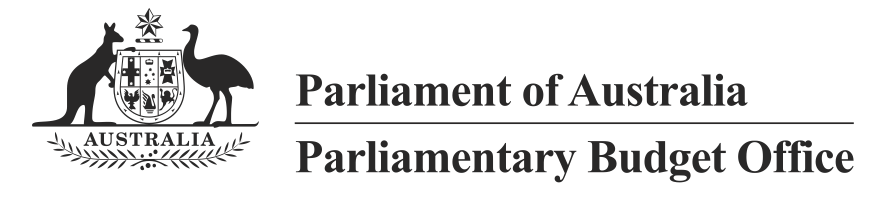 02/2014© Commonwealth of Australia 2014ISBN 978-0-9925131-2-2 (Online)This work is licensed under the Creative Commons Attribution-NonCommercial-NoDerivs 3.0 Australia License.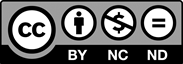 The details of this licence are available on the Creative Commons website:
http://creativecommons.org/licenses/by-nc-nd/3.0/au/Use of the Coat of ArmsThe terms under which the Coat of Arms can be used are detailed on the following website:
www.itsanhonour.gov.au/coat-armsProduced by: Parliamentary Budget OfficeDesign consultants: Wilton Hanford Hanover Pty LtdAssistant Parliamentary Budget OfficerFiscal Policy Analysis DivisionParliamentary Budget OfficeParliament HousePO Box 6010CANBERRA  ACT  2600Phone: (02) 6277 9500Email: pbo@pbo.gov.auContentsForeword	ivOverview	11	Projections of total Australian Government payments	42	Drivers of growth in government spending	7Methodology	7Composition of Australian government spending	8Contributions to growth in government spending	122.1	Goods and Services Tax transfer to States	142.2	National Disability Insurance Scheme	152.3	Age Pension	162.4	Defence	172.5	Aged care	182.6	Medicare Benefits Schedule	192.7	Schools	202.8	Public hospitals	212.9	Disability Support Pension	222.10	Paid Parental Leave	232.11	Carer income support	242.12	Child care	252.13	Fuel Tax Credit Scheme	262.14	Government superannuation	272.15	Family Tax Benefit	282.16	Private Health Insurance Rebate	292.17	Higher education	302.18	Newstart	312.19	Public debt interest	322.20	Official Development Assistance	332.21	Pharmaceutical Benefits and Services	34A	Technical notes	35B	Data used in this report	38ForewordThis report discusses the outlook for and drivers of Australian Government spending to help inform discussion about the sustainability of spending over the medium term.As significant policies and budget measures increasingly impact beyond the short term this report looks at the medium term, which encompasses the Budget forward estimates and the period to 2024-25.  Rather than an exhaustive analysis of all the components of government spending, it frames the discussion around the significant contributors to growth in total government spending, and examines trends in these programs over the medium term.Estimates of spending up to 2017-18 used in this analysis are consistent with published 2014-15 Budget figures.  Official estimates of spending on major programs beyond the forward estimates period are not published. Projected levels of spending on these programs beyond 2017-18 have been prepared by the PBO based on information provided by agencies and a range of models based on current policy settings. These estimates do not incorporate the impact of policy changes since the 2014-15 Budget although analysis of the potential impact of some significant yet to be legislated Budget savings measures is highlighted.The data underlying this report are available from the PBO website.I would like to thank the PBO staff involved in the preparation of this report. The report was prepared by Tim Pyne, Paul Gardiner, Nutan Singh, Holly Hart, Daniel Zeaiter and Anupam Sharma, with input from Tony McDonald.  The report was prepared for publication by Louise Milligan and Helen Moorhouse. I also wish to thank the external referees who provided helpful comments and suggestions on the report, namely the Grattan Institute and Mr Geoff Carmody, Director, Geoff Carmody & Associates, and a co-founder of Access Economics. The assistance of external reviewers does not imply any responsibility on their part for the content of the final report, which rests solely with the PBO.Phil Bowen PSM FCPAParliamentary Budget Officer22 August 2014OverviewComprehensive information on trends in and key drivers of government spending is important for an understanding of the level of sustainability of government spending and the future direction of fiscal policy.This is the second PBO report on Australian Government spending.The first report examined historical trends in government spending over the decade 2002-03 to 2012-13.The real growth in Australian Government spending over the past decade (annual average 3.6 per cent) was significantly greater than real economic growth (annual average 3.0 per cent).The strong growth in Australia’s national income (and nominal GDP, a key driver of revenue growth) from the historic surge in Australia’s terms of trade broadly offset this spending growth, with the ratio of Australian Government spending to nominal GDP being about the same in 2012-13 as it was in 2002-03. This report discusses the outlook for and drivers of Australian Government spending over the medium term – the period 2012-13 to 2024-25.The projected continuing decline in the terms of trade from its historical highs, and the depressing impact this will have on nominal GDP, mean that if government spending as a share of the economy is not to rise over the medium term, it will require real growth in spending to be significantly slower than growth in real GDP.The Australian Government’s medium term projections are for a substantial slowing in the real growth in Australian Government spending compared with the past decade, with real spending growth (annual average growth 2.6 per cent) significantly lower than real economic growth (annual average 3.2 per cent) over the medium term.Even with this reduction in the pace of spending growth, the projected ratio of Australian Government spending to nominal GDP over the medium term is, on average, about the same as in the past decade.  This report analyses what is driving the reduction in growth in Australian Government spending over the medium term by a detailed assessment of twenty-one programs that account for around three-quarters of projected government spending and nearly all (95 per cent) of the growth in total spending over the medium term. Sheer arithmetic dictates that it is very difficult to reduce overall growth in Australian Government spending without reducing the pace of spending in these programs.Based on current policy settings, the PBO’s medium term projections show that growth in spending on ten programs that grew rapidly over the past decade will be constrained to less than real GDP growth over the next decade.  These programs are Family Tax Benefit, higher education, Medicare, public hospitals, Age Pension, Private Health Insurance Rebate, Disability Support Pension, government superannuation, public debt interest and Official Development Assistance.However, there are a number of challenges to achieving these lower growth spending outcomes.The sustained period of strong growth in Australian Government spending over the past decade can reasonably be expected to have lifted the Australian community’s expectations of continuing higher levels of government services and benefits over the medium term.  Realising the projected slowing in the pace of growth of Australian Government spending implies successfully adjusting these expectations.The PBO’s projections are based on current government policy and assume no new policy decisions in the future to expand or enhance Australian Government payments.  However, this runs counter to experience over the past decade where there were significant discretionary increases in spending on a range of programs, including Age Pension, Family Tax Benefit, Disability Support Pension, carer income support, child care, Medicare and higher education.Additionally, the projected slower spending growth over the medium term is dependent on 2014-15 Budget savings measures, most of which are yet to be legislated.  Nearly all of the programs that are projected to grow at a slower pace over the medium term assume the implementation of savings measures that are yet to be legislated. Savings measures in these programs are projected to reduce spending over the medium term, with an impact of $19 billion or 0.7 per cent of GDP in 2024-25.The slower growth in Australian Government spending over the medium term also reflects significantly reduced growth in Commonwealth funding for schools and hospitals from 2017-18.  In practice, this may result in a shift in the funding responsibility for these programs from the Commonwealth to the States rather than an overall reduction in the growth of government spending in these areas.  In particular, the expected growth in demand for hospital services over the medium term is likely to place increasing pressure on State budgets.Programs projected to grow faster over the medium term than over the past decade include defence, GST transfers to States, the National Disability Insurance Scheme and the expanded Paid Parental Leave scheme. However, reducing spending in some of these programs would not result in a net saving to the budget, due to related, broadly offsetting revenue items and/or other spending offsets.  In particular, the largest contribution to Australian Government spending over the medium term is GST transfers to the States, which in effect mirrors GST collections.While the National Disability Insurance Scheme and expanded Paid Parental Leave scheme are significant contributors to spending growth over the medium term, together accounting for 19 per cent of the growth in total spending, the net impact of this spending on the budget is reduced by levies, contributions from State and Territory Governments, and reductions in other Australian Government programs.The above challenges to achieving lower spending growth mean that actual spending outcomes could exceed the projections contained in this report which, given current revenue projections, could place fiscal sustainability at risk.To the extent that the projected reduction in Australian Government spending growth is not achieved over the medium term, an even greater share of the burden of fiscal consolidation would need to fall on the revenue side of the budget.  That said, the Australian Government’s medium term budget projections already assume a significant increase in revenue with tax receipts projected to rise from 21.4 per cent of GDP in 2012-13 to 23.9 per cent of GDP in 2019-20, and remaining at that level over the medium term.Moreover, there are risks to the economic outlook over the medium term due to uncertainties in the international outlook and as the Australian economy transitions out of the resources investment boom to broader based growth in the non-resources sectors.  These risks reinforce the need for fiscal consolidation in order to establish a fiscal buffer against the possibility of adverse economic shocks.Projections of total Australian Government paymentsBased on current policy settings, the Budget papers show total Australian Government payments are projected to grow in real terms by 2.6 per cent annually over the medium term (2012-13 to 2024-25).  This is slower than projected real GDP growth of 3.2 per cent annually over the same period, and significantly below the 3.6 per cent annual rate of growth in payments over the ten years to 2012-13 (see Figure 1.1).Figure 1.1: Annual real growth in total Australian Government payments and real GDP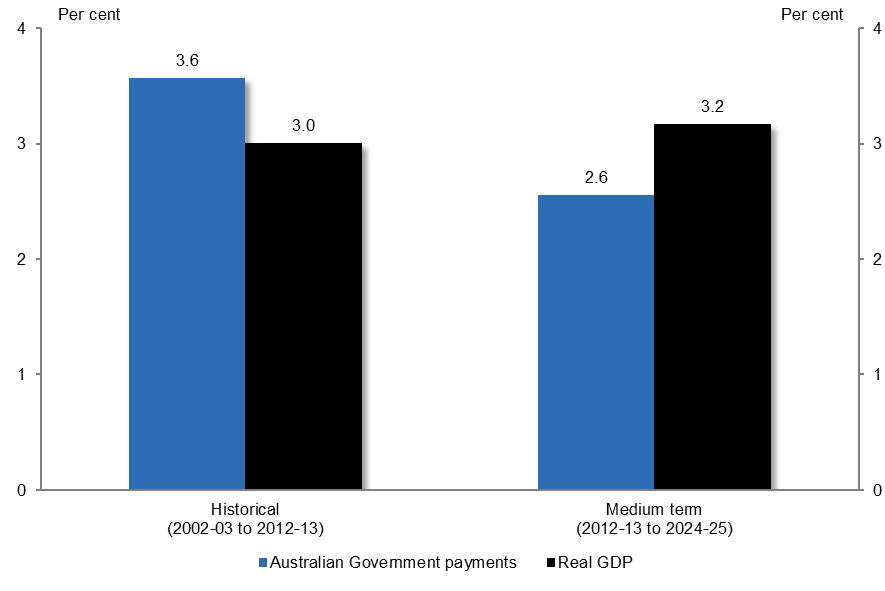 Source: Australian Government Budgets and Final Budget Outcomes and ABS Cat No. 5204The projected reduction in the pace of Australian Government payments is even greater when GST transfers to the States are excluded – falling from annual growth of 3.9 per cent historically to 2.5 per cent over the medium term.As GST transfers to the States in effect mirror GST collections they have no net impact on the Australian Government budget. While GST transfers grew significantly less than real GDP over the past decade, they are projected to grow in line with real GDP over the medium term.The previous PBO report on historical expenditure trends discussed the reasons for comparing real growth in spending with real growth in GDP. The terms of trade increased very strongly over the historical period and significantly boosted nominal GDP.  This increase is expected to be temporary and the terms of trade are projected to decline over the medium term.  Examining spending as a proportion of nominal GDP over the historical period when the terms of trade were rising has the effect of masking the underlying real growth in spending.Annual real spending growth over the historical period of 3.6 per cent was stronger than the rate of growth in real GDP of 3.0 per cent.  Despite this strong spending growth, the spending to GDP ratio fell slightly from 24.6 per cent in 2002-03 to 24.1 per cent in 2012-13 (see Figure 1.2).Figure 1.2: Nominal historical and projected Australian Government payments as a proportion of nominal GDP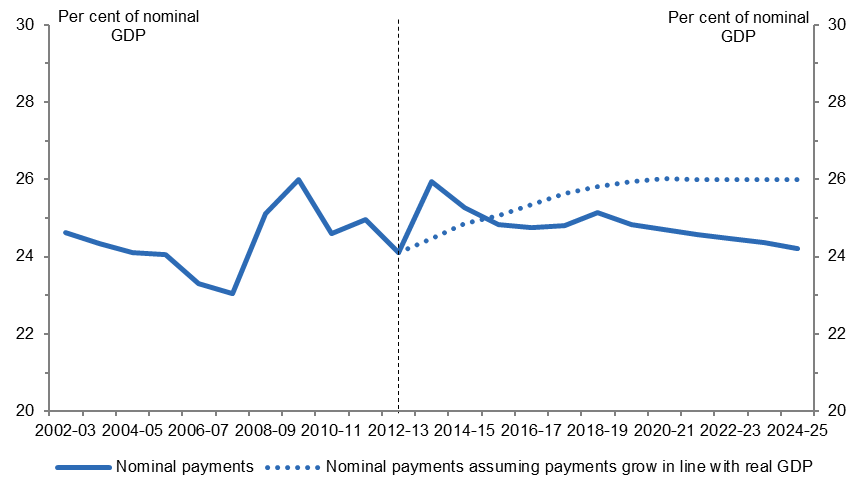 Source: Australian Government Budgets and Final Budget OutcomesAs the temporary increase in the terms of trade reverses, growth in nominal GDP is expected to be weaker.  In the absence of slower spending growth, the spending to GDP ratio would rise.  By way of illustration, the dotted line in Figure 1.2 represents the ratio of spending to GDP that would result if real spending is projected to grow at the same rate as real GDP (3.2 per cent annual growth).  In this illustrative example, the spending to GDP ratio rises over the period to 26 per cent, flattening towards the end of the medium term as the terms of trade is projected to stop declining.Spending growth over the medium term is projected to grow at a real rate of 2.6 per cent in the 2014-15 Budget.  This results in a gradual decline in spending as a proportion of GDP, with the ratio of Australian Government spending to GDP over the medium term, on average, about the same as the past decade.To the extent that the projected reduction in Australian Government spending growth is not achieved over the medium term, an even greater share of the burden of fiscal consolidation would need to fall on the revenue side of the budget. That said, the Australian Government’s medium term budget projections already assume a significant increase in revenue with tax receipts projected to rise from 21.4 per cent of GDP in 2012-13 to 23.9 per cent of GDP in 2019-20, and remaining at that level over the medium term.The projected growth in real GDP over the medium term is stronger than growth over the past decade.  This strong projected real GDP growth reflects Treasury estimates that by 2015-16 the economy will be operating significantly below its potential.  To close this gap, real GDP is projected to grow above trend growth for a period over the medium term as the economy moves back to its potential which is projected to occur by 2020-21.Economic projections are based on judgements and assumptions which are subject to uncertainty.  As the Budget papers note, there are risks to the economic outlook.  Weaker real GDP growth than projected is a possibility given continued uncertainty around global growth following the financial crisis, the substantial slowing in growth in China following a period of rapid expansion, and the rise of geopolitical tensions.  These risks are in addition to the uncertainty about the Australian economy’s transition out of the resources investment boom, and rapidly rising terms of trade, to a more balanced growth path but with uncertainty about the prospects for a recovery in productivity growth.  Economic growth drives revenue growth and hence one side of the budget equation.  Downside risks to the economic outlook imply downside risk to the revenue projections. This reinforces the need for fiscal consolidation in order to establish a fiscal buffer against the possibility of adverse economic shocks.  Australian Government payments in nominal terms are shown in Figure 1.3.Figure 1.3: Nominal historical and projected Australian Government payments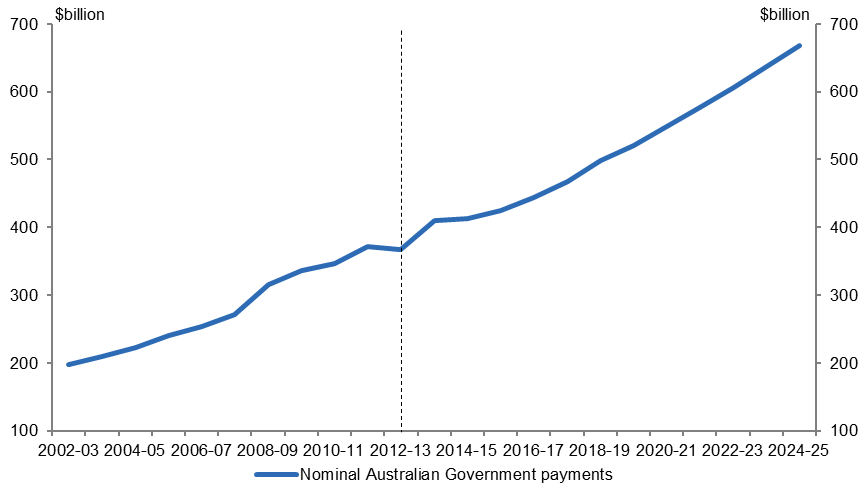 Source: Australian Government Budgets and Final Budget OutcomesThe key drivers of the projected growth in spending are discussed in the following section.Drivers of growth in government spendingThis section examines the main programs driving growth in Australian Government spending over the medium term. The spending projections for each program are based on the announced policy settings contained in the 2014-15 Budget and make no allowance for new future spending initiatives in the respective programs. Section 1 highlighted the strong spending growth that accompanied strong national income growth over the past decade.  A by-product of this historical spending growth has been an increase in community expectations about what government can provide now and in the future.  Elevated community expectations are likely to put ongoing pressure on governments to increase discretionary spending on major programs over the medium term. It is difficult to see how governments could continue to meet these expectations while containing spending growth to the level currently projected. Historical experience suggests that new spending initiatives are likely to be forthcoming over the next decade and affect the baseline projections presented.  As such, actual spending outcomes over the medium term could exceed the projections contained in this section. Methodology Section 2 refers to spending on an accrual basis as detailed information on programs is only available in accrual terms. Total spending comprises expenses and net capital investment. As with Section 1, the ‘historical’ period of analysis commences in 2002-03 as there is greater data consistency from this year onwards and concludes in 2012-13, the last year for which actual spending data is available. The ‘medium term’ analysis commences from the last year of the historical period and concludes in 2024-25.Estimates of spending up to 2017-18 are consistent with published 2014-15 Budget figures.  Official estimates of spending on major programs beyond the forward estimates period are not published. Projected levels of spending on these programs beyond 2017-18 have been prepared by the PBO based on information provided by agencies and a range of models which take account of program indexation arrangements and demographic changes.The impact of significant 2014-15 budget savings measures that are yet to be legislated is highlighted. This includes those measures currently before Parliament and those still to be introduced into the Parliament.The tables and figures in this section only show the spending on particular programs – any associated revenue impacts are not included. This is particularly relevant for GST transfers to States, the National Disability Insurance Scheme (NDIS), the Paid Parental Leave (PPL) scheme and the Fuel Tax Credit Scheme. For example, the GST transfer to the States is equivalent to the GST revenue collected, meaning there is no net impact on the Commonwealth budget.Spending projections for individual programs exclude departmental funding.  The exceptions to this are the NDIS and defence where departmental costs are integrally linked to the programs.Composition of Australian Government spendingSeventy-eight per cent of the projected $682 billion in government spending in 2024-25 is accounted for by twenty-one programs (see Figure 2.1 and Table 2.1).Figure 2.1: Shares of projected government spending in 2024-25Source: Australian Government Budgets and PBO Analysis In 2012-13 these same twenty-one programs accounted for 72 per cent of government spending.  The increase in the major programs’ share of total spending from 2012-13 to 2024-25, has reduced the amount allocated to other spending areas (i.e. ‘remaining spending’).Table 2.1: Real growth and contributions to growth in Australian Government spendingThis is the percentage point contribution to total cumulative real growth over each period.This program commences in 2013-14 and consequently does not record an annual average growth rate over either of the periods of analysis.  Defence spending comprises expenses and capital investment.This includes only the gross cost of the expanded Paid Parental Leave Scheme for 26 weeks at the income of the recipient capped at $100,000. Total government spending comprises expenses and net capital investment.Source: Australian Government Budgets and PBO AnalysisFigure 2.2 shows historical real spending growth and projected medium-term spending growth of the twenty-one programs. The horizontal line in the figure indicates historical real GDP growth, with those programs above the line growing faster than real GDP historically and those programs below the line growing slower than real GDP historically.  The vertical line in the figure indicates projected real GDP growth over the medium term, with those programs to the right of the line projected to grow faster than real GDP over the medium term and those programs to the left of the line projected to grow slower than real GDP over the medium term.Figure 2.2: Annual real growth in spending programs and real GDP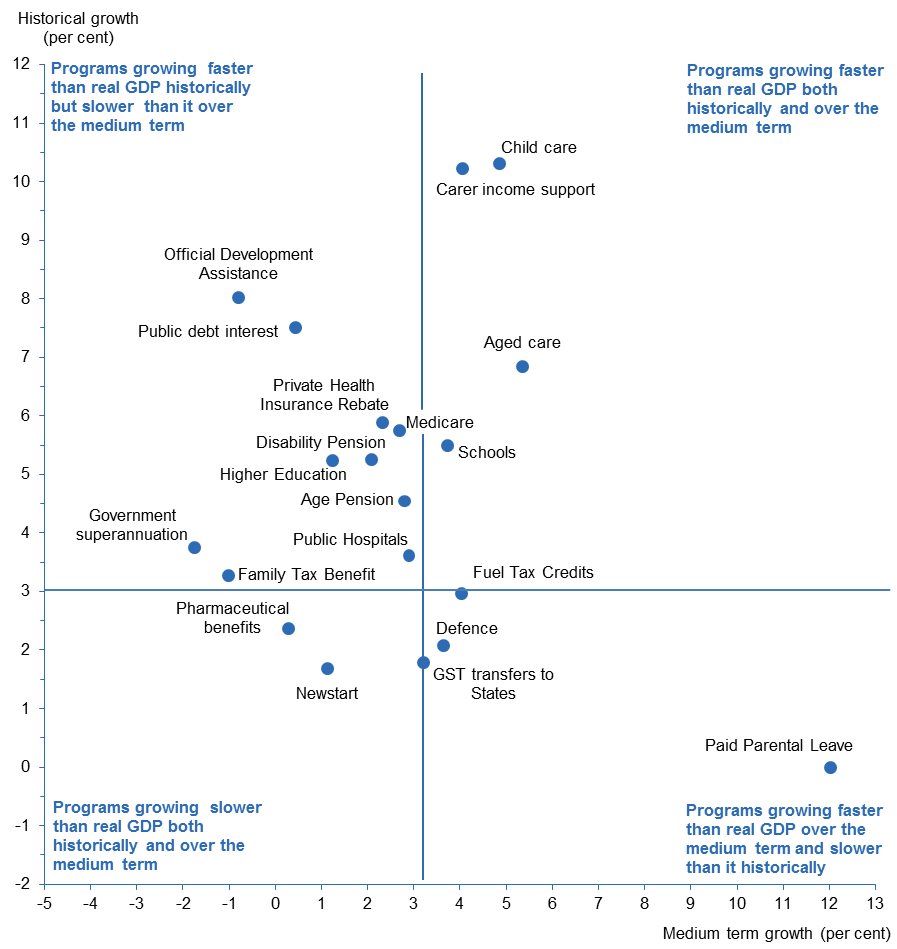 Source: Australian Government Budgets and PBO AnalysisA notable aspect of Figure 2.2 is the significant slowing in projected growth of most programs.  There is a significant clustering of programs that grew more strongly than real GDP historically but are projected to slow below real GDP growth over the medium term (i.e. the top left hand quadrant of the figure). A number of other programs, while continuing to grow faster than GDP, are projected to slow significantly.  These include child care and carer income support.Overall, around three-quarters of the programs are expected to grow more slowly over the medium term. These programs include the Age Pension, Family Tax Benefit, higher education, Medicare and the Disability Support Pension, all of which are affected by 2014-15 Budget savings measures that are yet to be legislated.As noted at the beginning of this section, the growth rates in Figure 2.2 assume no further new spending initiatives beyond that contained in the 2014-15 Budget. However, strong historical spending growth has raised community expectations about what government should provide and is likely to put ongoing pressure on governments to continue to take discrete decisions to increase spending on major programs over the medium term. This is supported by the experience over the past decade which suggests that containing spending growth to the rates currently projected will prove difficult for governments.As historical examples, spending on the Age Pension was increased in 2007 (as part of the Simpler Superannuation changes), the 2008-09 Budget, the 2009-10 Budget, and late 2011 (as part of the carbon pricing compensation package).  Similarly, spending on Medicare has been affected by a series of policy decisions over the past decade including the introduction of the Bulk Billing Incentive and Extended Medicare Safety Net in 2004, increasing the benefit for most services provided by a GP in 2005, and the inclusion of dental services items in 2007.  Further, the More Help for Families package announced in the 2004-05 Budget, increased Family Tax Benefit Part A by $600 per year, reduced the taper rate on this payment, and relaxed the income test for Family Tax Benefit Part B.  There were also discretionary increases in payment rates for the Disability Support Pension, Carer Income Support and child care, and an expansion in higher education spending over the past decade.Contributions to growth in government spendingA program’s contribution to growth is dependent on both its size and rate of growth.  Figure 2.3 shows the percentage point contributions of the main contributors to projected growth in total government spending over the medium term.Figure 2.3: Contributions to projected real growth in government spending over the medium term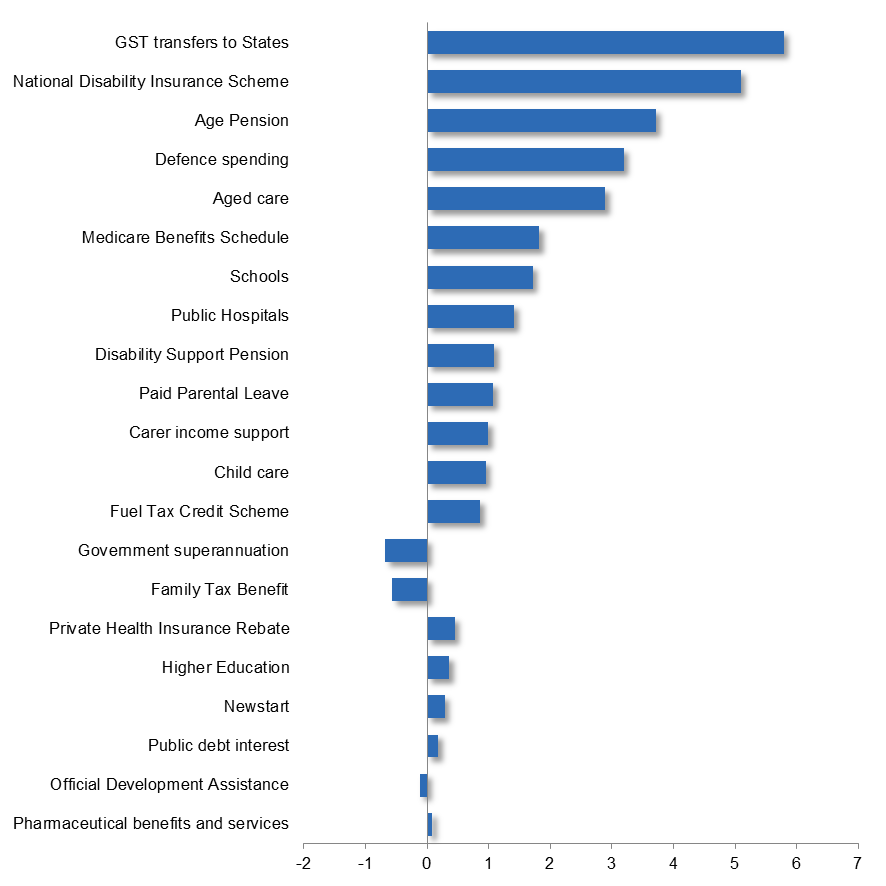 Source: Australian Government Budgets and PBO AnalysisThe twenty-one programs contribute 95 per cent of the projected growth in spending over the medium term. GST transfers to the States, is the largest contributor to growth in total expenses over the medium term, accounting for 18 per cent of total growth.  However, this expense is matched by GST revenue collected, meaning there is no net impact on the budget. Two new programs, the National Disability Insurance Scheme and expanded Paid Parental Leave are projected to grow rapidly over the medium term and together account for 19 per cent of the growth in total spending. The net impact of this spending on the budget is reduced by levies, contributions from State and Territory Governments, and reductions in other Australian Government programs.The Age Pension and defence are the second and third largest areas of spending respectively, together accounting for 17 per cent of total spending in 2024-25. The Age Pension is projected to account for 12 per cent of the growth in total spending over the medium term, largely driven by the ageing population. Defence is projected to account for 10 per cent of the growth in total spending over the medium term, reflecting long-term spending commitments to the enhancement of Australian Defence Force capabilities. In contrast, Family Tax Benefit, is projected to detract 2 per cent from growth in total spending over the medium term. This primarily reflects significant 2014-15 Budget savings measures yet to be legislated.The main contributors to growth in spending and their drivers are discussed in more detail below, including the impact of significant 2014-15 Budget savings measures associated with these programs that are yet to be legislated.  Savings measures in these programs are projected to reduce spending over the medium term, with an impact of $19 billion or 0.7 per cent of GDP in 2024-25.Goods and Services Tax transfer to StatesThe transfer of GST revenue to States is treated as an Australian Government expense.  As the payment to the States is equivalent to the GST revenue collected, there is no net impact on the Commonwealth budget. Growth in GST transfers is projected to accelerate from its historical real growth of 1.8 per cent annually to 3.2 per cent annually over the medium term.  GST transfers are projected to account for 18 per cent of the growth in total spending over the medium term and 14 per cent of total spending in 2024-25.The acceleration in growth over the medium term is driven by the continuation of the assumption in the 2014-15 Budget of a projected increase in growth in the consumption of goods and services subject to the tax.Figure 2.1.1: Nominal spending on Goods and Services Tax transfers to States and annual real growth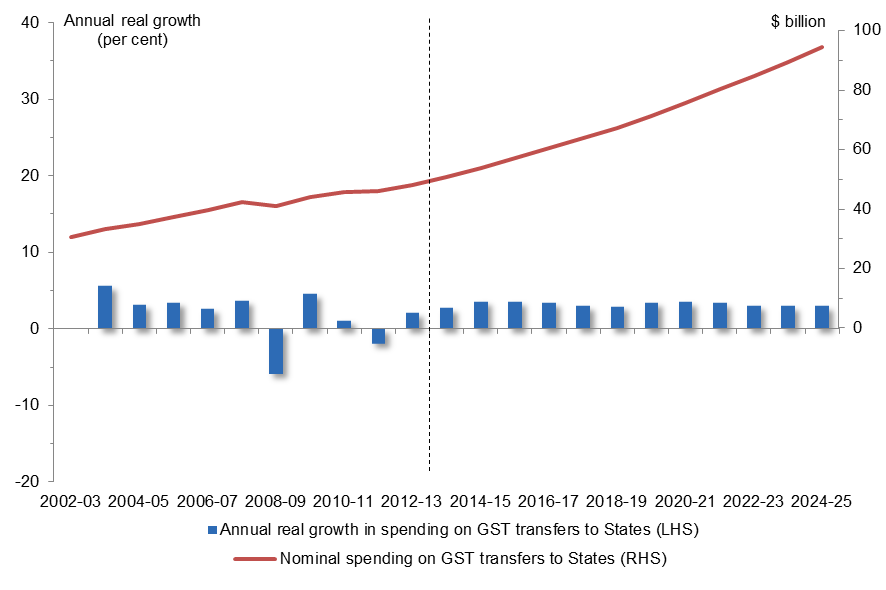 Source: Australian Government Budgets and PBO AnalysisNational Disability Insurance SchemeSpending on the National Disability Insurance Scheme (NDIS) is projected to grow rapidly over the medium term, including a significant ramping up over the period to 2020-21.  The NDIS is projected to account for 16 per cent of the growth in total spending over the medium term and 4 per cent of total spending in 2024-25.The NDIS will be fully established by 2021, and provide services to around 460,000 people with significant and permanent disabilities including for independent living, early intervention therapies, aids and equipment, help with household tasks, and assistance for carers.Spending on the NDIS is partly offset by an increase in the Medicare Levy of 0.5 of a percentage point from 1 July 2014 (which is not included in these estimates). The spending shown in Figure 2.2.1 includes State contributions to the NDIS (which make up over 50 per cent of the total spending on the scheme in 2017-18) and funding provided through the existing National Disability Agreement. Figure 2.2.1: Nominal spending on the National Disability Insurance Scheme and annual real growth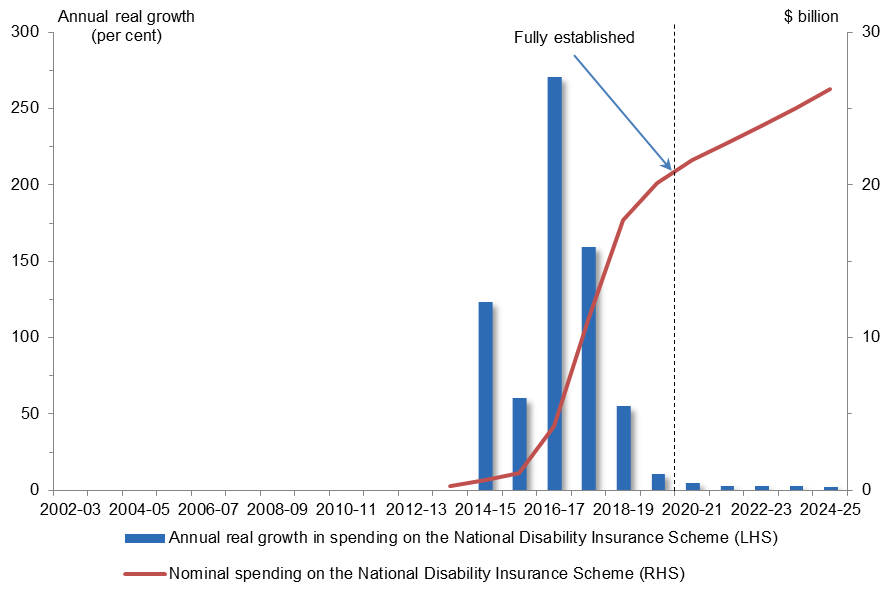 Source: Australian Government Budgets and PBO AnalysisAge PensionGrowth in spending on the Age Pension is projected to slow from its historical real growth of 4.5 per cent annually to 2.8 per cent annually over the medium term. The Age Pension is projected to account for 12 per cent of the growth in total spending over the medium term and 10 per cent of total spending in 2024-25.Relatively strong historical growth reflects increases to the single pension rate and Pension Supplement in the 2009-10 Budget and further increases provided as part of the carbon pricing package, including one-off payments.  The eligibility criteria for the Age Pension were also relaxed as part of the 2007 Simpler Superannuation package. The slowing in growth over the medium term partly reflects the impact of the 2014-15 Budget measure to index the Age Pension to movements in the CPI from 1 September 2017.  This change to indexation is a shift from the current practice of increasing the Age Pension based on the higher of benchmarking against Male Total Average Weekly Earnings (MTAWE), or indexation by CPI or the Pensioner and Beneficiary Cost of Living index.The 2009-10 Budget measure to lift the qualifying age for the Age Pension to 67 by 2023 also contributes to the projected slowing in the rate of growth in Age Pension spending over the medium term. The measure to raise the pension age to 70 years takes effect outside of the medium-term period (commences 1 July 2025).Figure 2.3.1: Nominal spending on the Age Pension and annual real growth 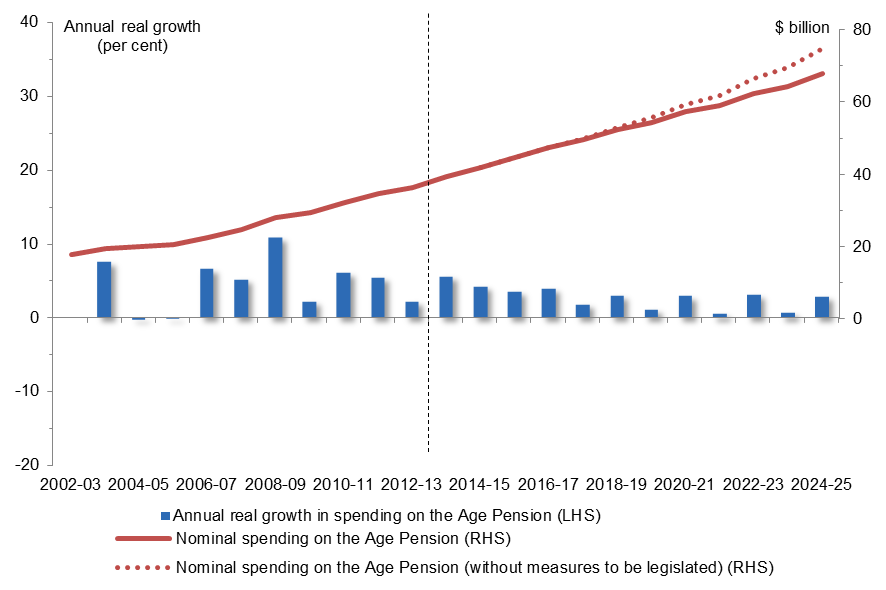 Source: Australian Government Budgets and PBO AnalysisFigure 2.3.1 shows projected spending on the Age Pension, with and without the impact of the 2014-15 Budget measures which are yet to be legislated. In 2024-25 savings measures relating to the Age Pension are projected to reduce spending by $6.9 billion. DefenceGrowth in spending on defence, including net capital investment, is projected to accelerate from its historical real growth of 2.1 per cent annually to 3.6 per cent annually over the medium term. Defence is projected to account for 10 per cent of the growth in total spending over the medium term and 7 per cent of total spending in 2024-25.Strong historical growth reflects the long-term funding commitments made in the Defence White Papers released in 2000 and 2009, and in the 2006-07 Budget, supplemented by funding for specific capabilities including the C17 heavy airlift aircraft and the F/A-18F Super Hornet aircraft.  From 2010-11 growth slowed due to savings decisions taken in the 2009-10, 2011-12 and 2012-13 Budgets which largely involved the deferral of capital acquisitions and the associated operating and maintenance costs.Spending growth in the medium term has been projected by the PBO reflecting the long term funding commitments made in the 2009 Defence White Paper as amended by deferral decisions, and adjustments made in the 2014-15 Budget to smooth the funding profile over the medium term.Figure 2.4.1: Nominal spending on defence and annual real growthSource: Australian Government Budgets and PBO AnalysisAged careGrowth in spending on aged care is projected to slow from its historical real growth of 6.8 per cent annually to 5.4 per cent annually over the medium term.  Aged care is projected to account for 9 per cent of the growth in total spending over the medium term and 5 per cent of total spending in 2024-25, an increase from its share of 3 per cent of total spending in 2012-13.Strong historical growth reflects the Commonwealth assuming greater responsibility for funding aged care from the States, and spending in the 2004-05 Budget to improve the quality and availability of aged care services. Continued strong growth over the medium term is driven by projected increases in the number of aged care places funded by the Commonwealth and the ageing population, partly offset by the 2014-15 Budget measure to reduce spending on the Commonwealth Home Support Programme by $2 billion over six years from 2018-19.Figure 2.5.1: Nominal spending on aged care and annual real growth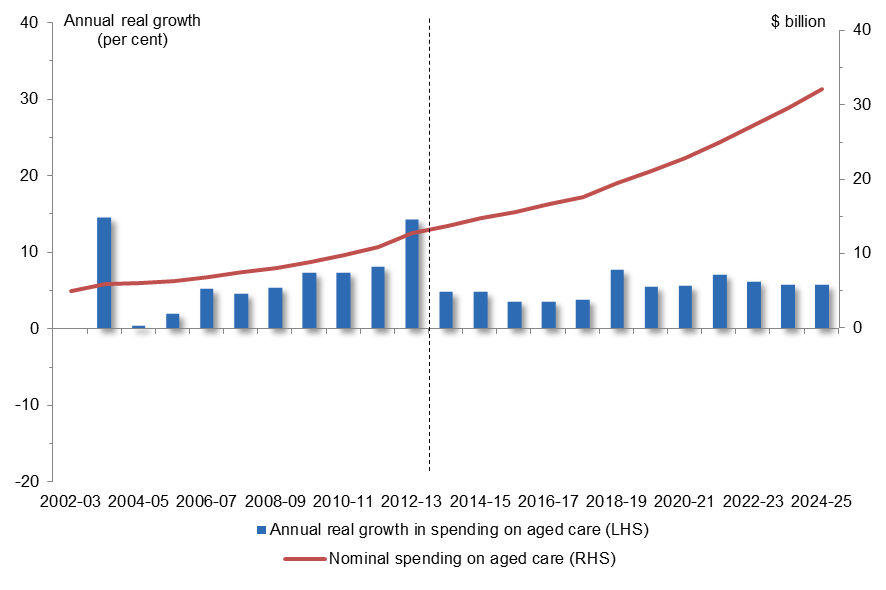 Source: Australian Government Budgets and PBO AnalysisMedicare Benefits ScheduleGrowth in spending on the Medicare Benefits Schedule (Medicare) is projected to slow from its historical real growth of 5.8 per cent annually to 2.7 per cent annually over the medium term. Medicare is projected to account for 6 per cent of the growth in total spending over the medium term and 5 per cent of total spending in 2024-25.Strong historical growth reflects the introduction of a number of polices affecting Medicare including the Bulk Billing Incentive and Extended Medicare Safety Net in 2004, increasing the benefit for most services provided by a GP in 2005, and the inclusion of dental services items in 2007.  The slowing in growth over the medium term reflects 2014-15 Budget measures to reduce Medicare rebates for visits to general practitioners, out-of-hospital pathology services and diagnostic imaging by $5 and allowing the providers of these services to collect a patient contribution fee of $7, pausing indexation for non-GP Medicare fee subsidies, and changes to safety net thresholds and out-of-pocket cost caps.Growth over the latter part of the medium term is relatively stronger than at the beginning of the period, driven by the lapsing of pauses to the indexation of some Medicare items combined with a projected increase in the average cost of Medicare items claimed.Figure 2.6.1: Nominal spending on the Medicare Benefits Schedule and annual real growth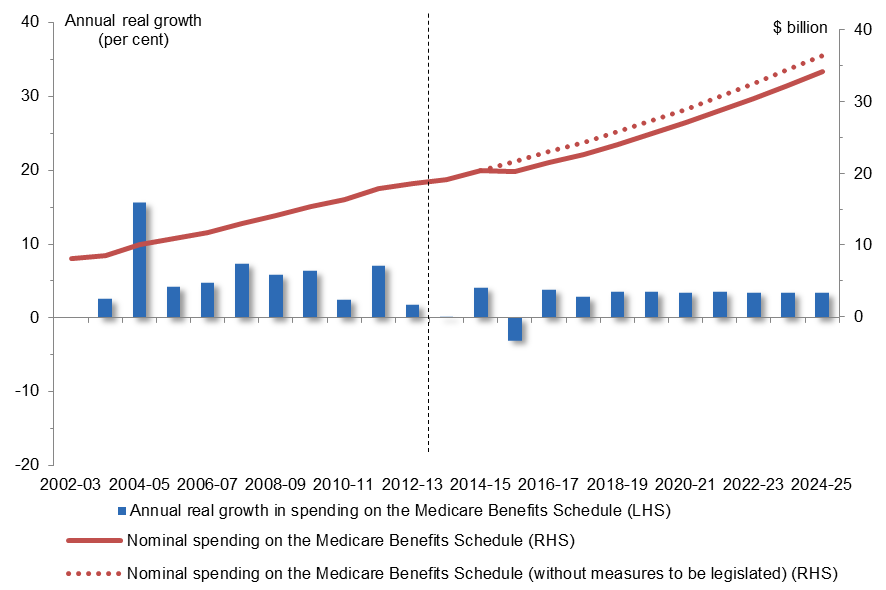 Source: Australian Government Budgets and PBO AnalysisFigure 2.6.1 shows projected spending on Medicare, with and without the impact of the 2014-15 Budget measures which are yet to be legislated. In 2024-25 savings measures relating to Medicare are projected to reduce spending by $2.2 billion. SchoolsFunding to States for schools includes spending on the government, Catholic and independent sectors.Growth in funding for schools is projected to slow from its historical real growth of 5.5 per cent annually to 3.7 per cent annually over the medium term. Spending on schools is projected to account for 5 per cent of the growth in total spending over the medium term and 4 per cent of total spending in 2024-25.Growth over the beginning of the medium term is in line with historical growth as school reform funding is maintained.Growth slows over the second half of the medium term largely driven by the 2014-15 Budget measure to index funding to schools by movements in the CPI with allowance for changes in enrolments from 1 January 2018.  This compares with existing indexation which is based on the cost of delivering education services. The slowing in spending growth over the second half of the medium term represents a partial shift in funding responsibility to the States.Figure 2.7.1: Nominal spending on schools and annual real growth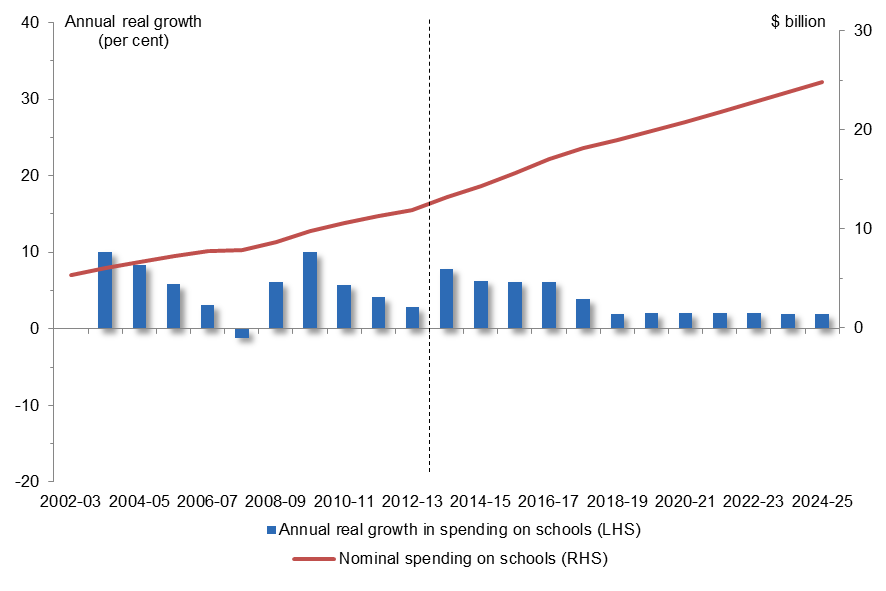 Source: Australian Government Budgets and PBO AnalysisPublic hospitals Growth in spending on public hospitals is projected to slow from its historical real growth of 3.6 per cent annually to 2.9 per cent annually over the medium term. Public hospital funding is projected to account for 4 per cent of the growth in total spending over the medium term and 4 per cent of total spending in 2024-25.Strong growth over the beginning of the medium term reflects the maintenance of previous public hospital funding arrangements.The sharp slowing in growth over the second half of the medium term reflects the 2014-15 Budget measure to index public hospitals funding by CPI increases and population from 1 July 2017, rather than funding based on 50 per cent of the efficient growth of public hospital services and the $16.4 billion funding guarantee that previously applied between 2014-15 and 2019-20.The slowing in spending growth over the second half of the medium term represents a shift in funding responsibility to the States. States have been assuming a greater responsibility for public hospital funding, with their contribution rising from 51 per cent in 2001-02 to 58 per cent in 2011-12.  The expected growth in demand for hospital services over the medium term will place increasing pressure on state budgets.Figure 2.8.1: Nominal spending on public hospitals and annual real growth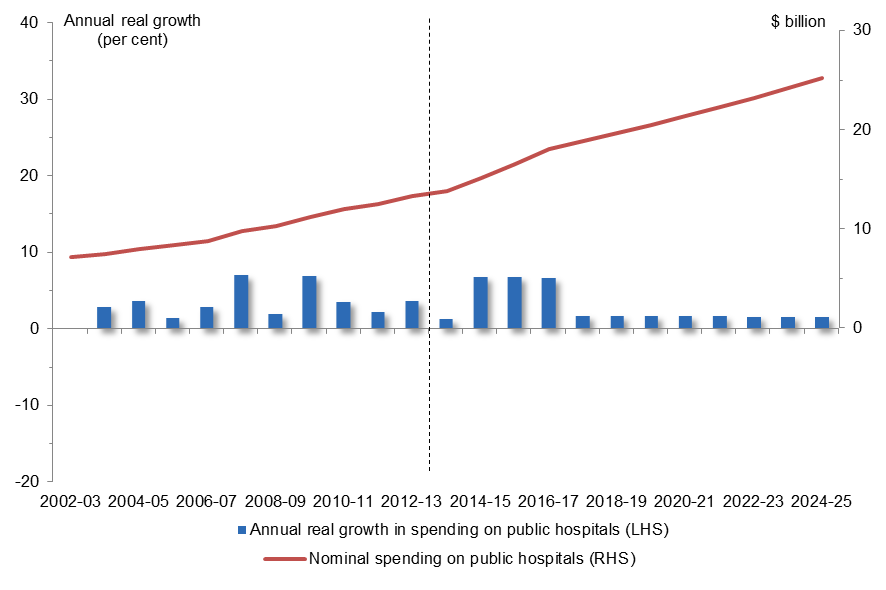 Source: Australian Government Budgets and PBO AnalysisDisability Support Pension	Growth in spending on the Disability Support Pension (DSP) is projected to slow from its historical real growth of 5.3 per cent annually to 2.1 per cent annually over the medium term. The DSP is projected to account for 3 per cent of the growth in total spending over the medium term and 4 per cent of total spending in 2024-25.The slowing in growth over the medium term reflects 2014-15 Budget measures to tighten eligibility and income test criteria for the DSP, and index payment rates to movements in the CPI. The change to indexation is a shift from the current practice of increasing the DSP based on the higher of benchmarking against MTAWE, or indexation by CPI or the Pensioner and Beneficiary Cost of Living index. These measures build on the 2011-12 Budget measures to tighten the eligibility assessment criteria for the DSP which also have an impact over the medium term.Slower growth over the medium term is expected to be partly offset by the increase in the eligibility age for the Age Pension from 65 years to 67 years from 2017-18, which results in a projected increase in the flow of people to the DSP within this age cohort.Figure 2.9.1: Nominal spending on the Disability Support Pension and annual real growth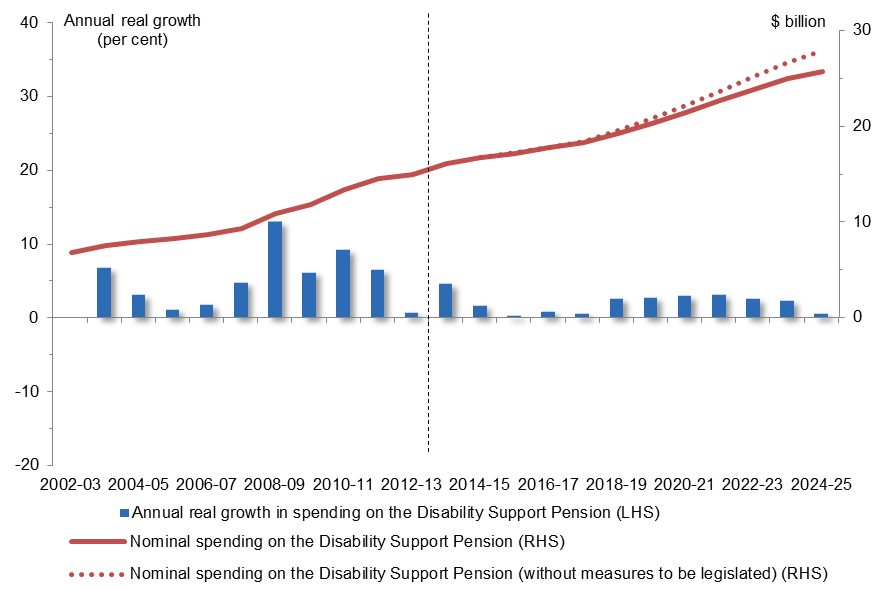 Source: Australian Government Budgets and PBO AnalysisFigure 2.9.1 shows projected spending on the DSP, with and without the impact of the 2014-15 Budget measures which are yet to be legislated. In 2024-25 savings measures relating to the DSP are projected to reduce spending by $2.2 billion.Paid Parental LeaveThe 2014-15 Budget includes a provision for an expanded Paid Parental Leave scheme in the contingency reserve rather than as a specific budget measure.Figure 2.9.1 provides a PBO estimate of projected spending on the expanded scheme which includes leave for up to 26 weeks at the wage of the recipient capped at $100,000.  This is an increase on the existing scheme which commenced from January 2011 providing 18 weeks of leave at the National Minimum Wage.Spending on the paid parental leave scheme is projected to grow in real terms by 12.0 per cent annually over the medium term.  The scheme is projected to account for 3 per cent of the growth in total spending over the medium term and 1 per cent of total spending in 2024-25.Spending on the scheme is offset by a levy of 1.5 per cent on taxable company income above $5 million, and offsets from the abolition of the existing Paid Parental Leave scheme and the other existing State and Commonwealth maternity leave schemes (which are not included in these estimates).Figure 2.10.1: Nominal spending on Paid Parental Leave schemes and annual real growth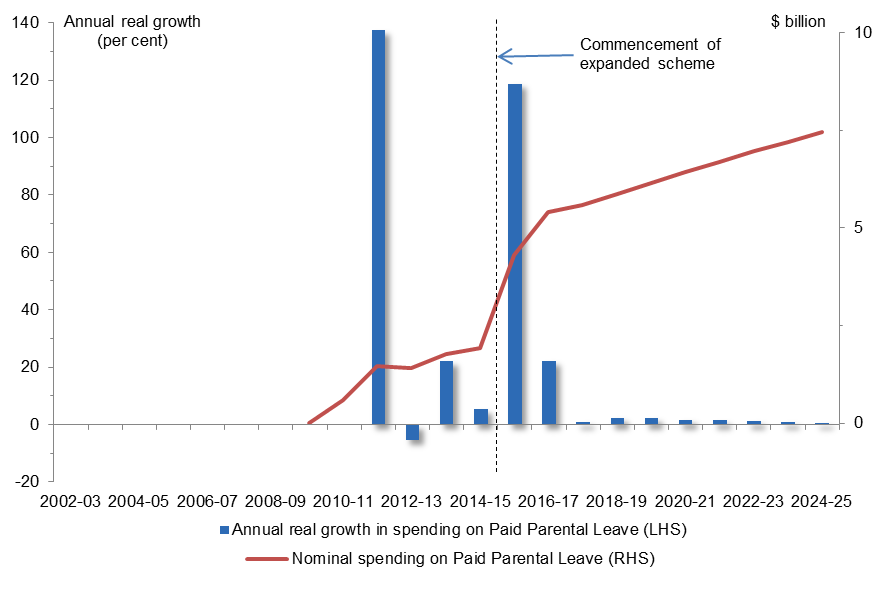 Source:  Australian Government Budgets and PBO analysisCarer income supportCarer income support, which includes the Carer Payment, allowances and supplements, is projected to slow from its historical real growth of 10.2 per cent annually to 4.0 per cent annually over the medium term. Carer income support is projected to account for 3 per cent of the growth in total spending over the medium term and 2 per cent of total spending in 2024-25.Strong historical growth in carer income support partly reflects the payment of carer bonuses each year from 2003-04 to 2007-08, the introduction of the Carer Supplement in June 2009, and commencement of the Child Disability Assistance Payment in July 2007.The slowing in growth over the medium term reflects the 2014-15 Budget measure to index the carer payment and associated allowances to movements in the CPI from 1 September 2017.  This change to indexation is a shift from the current practice of increasing carer income support based on the higher of benchmarking against MTAWE, or indexation by CPI or the Pensioner and Beneficiary Cost of Living index.Figure 2.11.1: Nominal spending on carer income support and annual real growth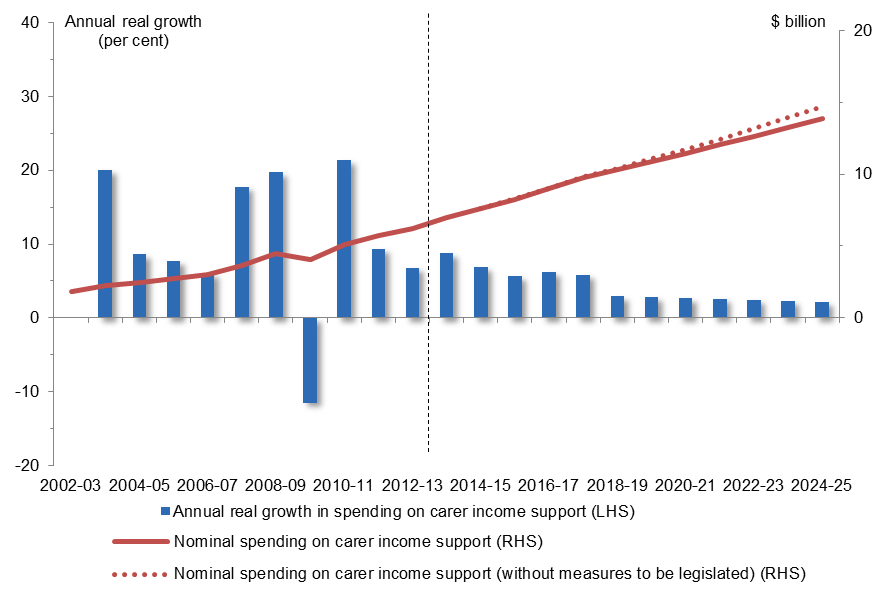 Source: Australian Government Budgets and PBO AnalysisFigure 2.11.1 shows projected spending on carer income support, with and without the impact of the 2014-15 Budget measures which are yet to be legislated. In 2024-25 savings measures relating to carer income support are projected to reduce spending by $0.8 billion.Child careChild care spending comprises the Child Care Benefit, which is provided as an annual lump sum payment or as reduced child care fees, and the Child Care Rebate, which is provided as a fortnightly, quarterly or annual payment of 50 per cent of the out-of-pocket cost of child care.Growth in spending on child care is projected to slow significantly from its historical real growth of 10.3 per cent annually to 4.9 per cent annually over the medium term. Child care is projected to account for 3 per cent of the growth in total spending over the medium term and 2 per cent of total spending in 2024-25.Continued strong growth over the beginning of the medium term reflects the combination of increases in recipient numbers and child care costs, partly offset by measures in the 2013-14 and 2014-15 Budget to pause indexation of the maximum upper limit for the child care rebate.Growth over the latter part of the medium term is slower reflecting reduced projected growth in recipient numbers and child care costs over the period.Figure 2.12.1: Nominal spending on child care and annual real growth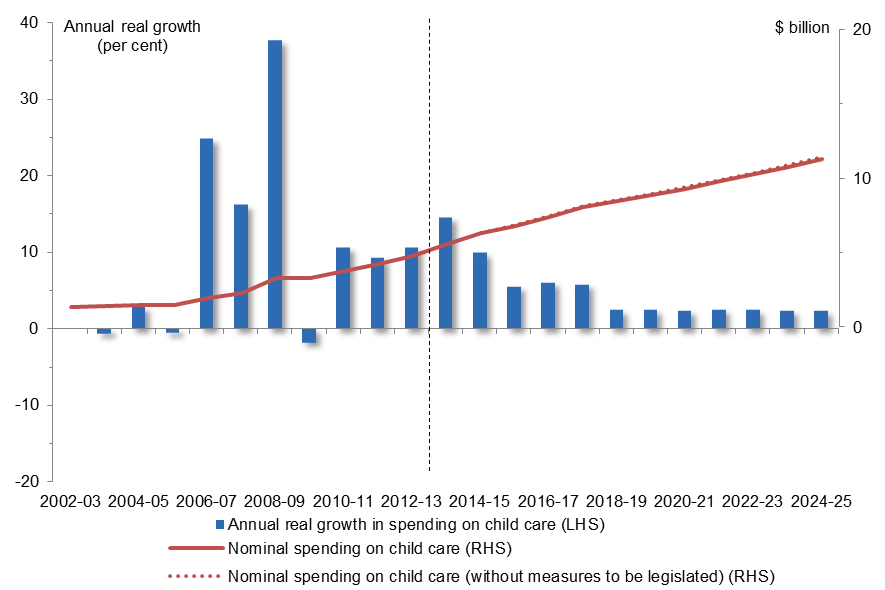 Source: Australian Government Budgets and PBO AnalysisFigure 2.12.1 shows projected spending on child care, with and without the impact of the 2014-15 Budget measures which are yet to be legislated. In 2024-25 savings measures relating to child care are projected to reduce spending by around $0.1 billion.Fuel Tax Credit SchemeGrowth in spending on the Fuel Tax Credit Scheme is projected to increase from its historical real growth of 3.0 per cent annually to 4.0 per cent annually over the medium term. The Fuel Tax Credit Scheme is projected to account for 3 per cent of the growth in total spending over the medium term and 2 per cent of total spending in 2024-25.The acceleration in growth over the medium term primarily reflects the 2014-15 Budget measure to reintroduce indexation of fuel excise duties on diesel, petrol and other fuel products to movements in the CPI.  A higher excise rate results in an increase in Fuel Tax Credits claimed by eligible businesses. However this is more than offset by the increased excise revenue from the reintroduction of indexation. Growth over the medium term also reflects increases in Fuel Tax Credit claims commensurate with projected higher diesel consumption, particularly in the mining industry.Figure 2.13.1: Nominal spending on the Fuel Tax Credit Scheme and annual real growthSource: Australian Government Budgets and PBO AnalysisFigure 2.13.1 shows projected spending on the Fuel Tax Credit Scheme, with and without the impact of the 2014-15 Budget measure which is yet to be legislated. In 2024-25 the reintroduction of fuel excise indexation is projected to increase spending by $3.3 billion. However this increase in expenses is more than offset by the associated increase in revenue of $7.1 billion in 2024-25.Government superannuationFollowing historical annual real growth of 3.7 per cent, spending on government superannuation expenses, including for benefits and nominal interest, is projected to contract by 1.7 per cent annually over the medium term.  Government superannuation is projected to detract 2 per cent from real growth in total spending over the medium term and account for 2 per cent of total spending in 2024-25.The growth profile reflects the manner in which government superannuation benefits are currently valued. Government superannuation benefits expenses are the increase in Commonwealth superannuation liabilities for civilian employees and military personnel in unfunded schemes over a given financial year.  These expenses are valued using a different discount rate for actuals and the first year of the budget estimates, compared with the remainder of the medium term, and these changes in the discount rate have the largest impact on superannuation benefit expenses. The Budget papers use a long-term discount rate to avoid the volatility that would occur by using current market yields on government bonds which continually change.Actuals and expenses in the first year of the budget estimates are valued using a discount rate based on the long-term government bond rate at the end of the previous financial year in accordance with Australian Accounting Standards. In 2012-13, a discount rate of 3.1 per cent was applied to value these expenses resulting in a substantial increase on the previous year.  The lower estimated government superannuation expenses from 2014-15 onwards reflects the use of a discount rate of 6.0 per cent based on the expected return on government bonds over the medium term (consistent with Long Term Cost Reports for the civilian and military superannuation schemes).Figure 2.14.1: Nominal spending on government superannuation and annual real growth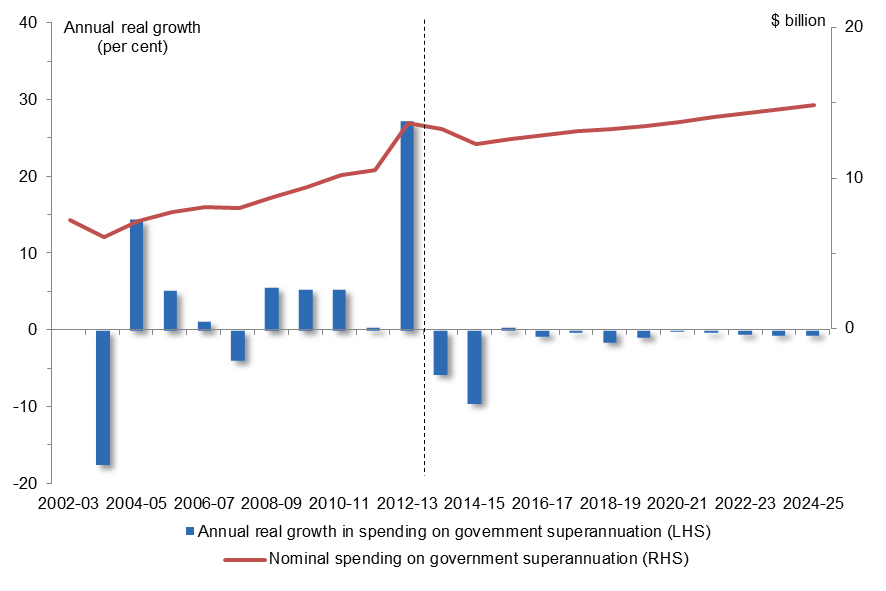 Source: Australian Government Budgets and PBO AnalysisFamily Tax Benefit Following historical annual real growth of 3.3 per cent, spending on Family Tax Benefit (FTB) is projected to contract in real terms by 1.0 per cent annually over the medium term.  FTB is projected to detract 2 per cent from real growth in total spending over the medium term and account for 3 per cent of total spending in 2024-25, a decrease from its share of 5 per cent of total spending in 2012-13.Over the beginning of the medium term spending on FTB falls largely due to 2014-15 Budget measures. These measures include limiting FTB-B to families with children under six years, pausing increases to the base FTB rate for two years, revising and ceasing indexation of FTB end-of-year supplements, and lowering the FTB-B primary income earner limit to $100,000 annually.  Changes to the eligibility age for FTB-A in the 2012-13 Budget contribute further to the contraction in FTB spending over the beginning of the medium term.The return to growth over the latter part of the medium term reflects the lapsing of pauses to indexation and eligibility thresholds and the projected return to increasing recipient numbers over the period consistent with demographic projections.Figure 2.15.1 shows projected spending on FTB, with and without the impact of the 2014-15 Budget measures which are yet to be legislated. In 2024-25 savings measures relating to FTB are projected to reduce spending by $5.2 billion. Private Health Insurance RebateGrowth in spending on the Private Health Insurance Rebate is projected to slow from its historical real growth rate of 5.9 per cent annually to 2.3 per cent annually over the medium term. The Private Health Insurance Rebate is projected to account for 1 per cent of the growth in total spending over the medium term and 1 per cent of total spending in 2024-25.Slower growth over the medium term reflects 2014-15 Budget measures to pause indexation of the rebate for three years. Slower growth also reflects 2012-13 Budget measures to means test the rebate from 1 July 2013 and index contributions to the lower of either the CPI or commercial premium increases from 1 April 2013.Figure 2.16.1: Nominal spending on the Private Health Insurance Rebate and annual real growth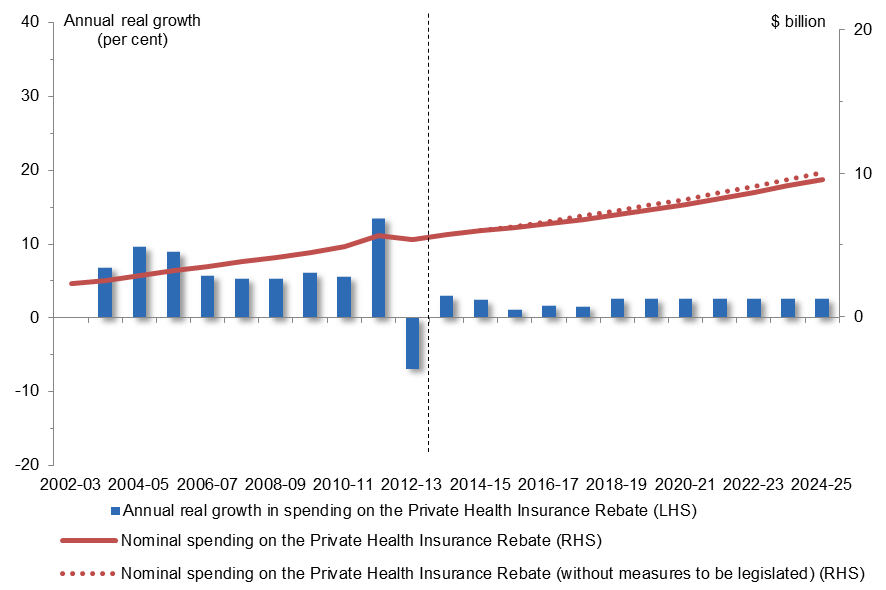 Source: Australian Government Budgets and PBO AnalysisFigure 2.16.1 shows projected spending on the Private Health Insurance Rebate, with and without the impact of the 2014-15 Budget measures which are yet to be legislated. In 2024-25 savings measures relating to the Private Health Insurance Rebate are projected to reduce spending by $0.5 billion.Higher educationGrowth in spending on higher education is projected to slow significantly from its historical real growth of 5.2 per cent annually to 1.2 per cent annually over the medium term. Higher education is projected to account for 1 per cent of the growth in total spending over the medium term and 2 per cent of total spending in 2024-25.Growth over the beginning of the medium term is projected to slow significantly largely due to 2014-15 Budget measures to reduce subsidies under the Commonwealth Grants Scheme, cease reward funding for universities, change participation funding for students from low socio-economic backgrounds, and index funding for higher education providers to movements in the CPI rather than the Higher Education Grants Index.The return to stronger growth over the latter part of the medium term is largely driven by projected increases in enrolments in the move to a demand driven enrolment model.Figure 2.17.1: Nominal spending on higher education and annual real growth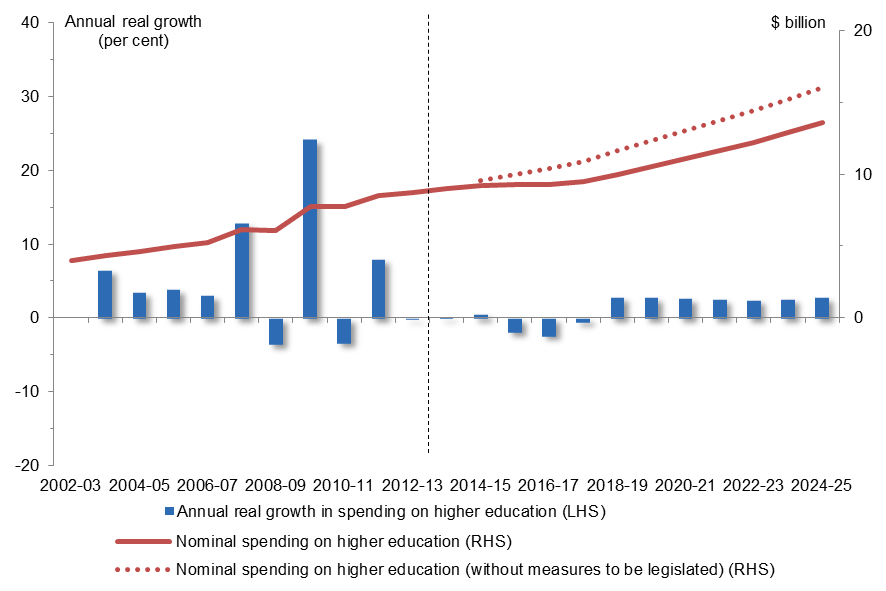 Source: Australian Government Budgets and PBO AnalysisFigure 2.17.1 shows projected spending on higher education, with and without the impact of the 2014-15 Budget measures which are yet to be legislated. In 2024-25 savings measures relating to the higher education are projected to reduce spending by $2.5 billion. NewstartGrowth in spending on Newstart is projected to slow from its historical real growth of 1.7 per cent annually to 1.1 per cent annually over the medium term. Newstart is projected to account for 1 per cent of the growth in total spending over the medium term and 2 per cent of total spending in 2024-25.The slowing in growth over the medium term reflects 2014-15 Budget measures to tighten access to Newstart for people under 30 years of age, increase the eligibility age for the payment from 22 years to 24 years, and maintain eligibility thresholds for three years. Figure 2.18.1: Nominal spending on Newstart and annual real growth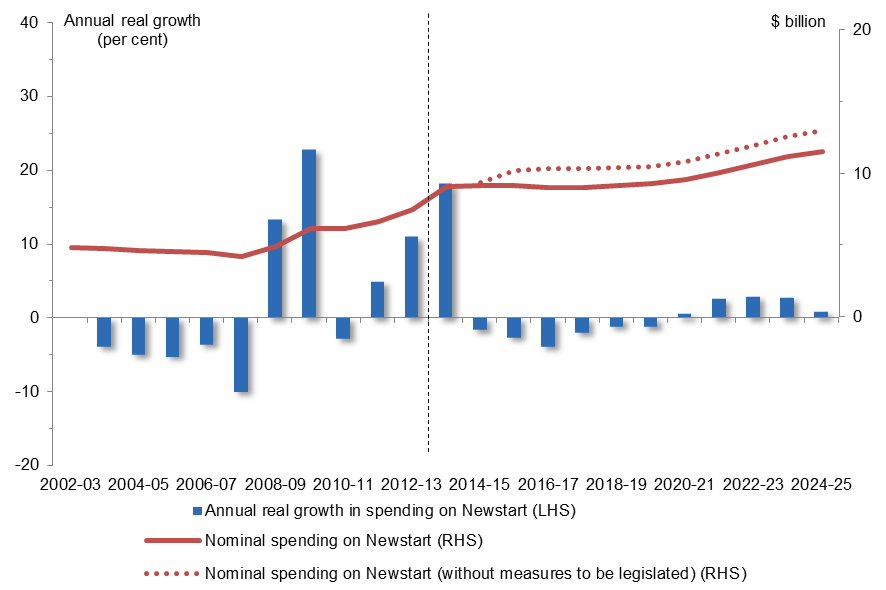 Figure 2.18.1 shows projected spending on Newstart, with and without the impact of the 2014-15 Budget measures which are yet to be legislated. In 2024-25 savings measures relating to Newstart are projected to reduce spending by $1.4 billion. Public debt interestPublic debt interest (PDI) expenses are paid by the Commonwealth on its borrowings primarily in the form of Commonwealth Government Securities (CGS) on issue.Growth in PDI expenses is projected to slow from its historical real growth of 7.5 per cent annually to 0.4 per cent annually over the medium term. PDI is projected to account for 1 per cent of the growth in total spending over the medium term and 3 per cent of total spending in 2024-25.PDI expenses are projected grow over the beginning of the medium term in line with projected budget deficits, and then contract over the latter part of the period as the stock and consequent cost of servicing CGS on issue decreases as the budget balance is projected to move to a surplus.Figure 2.19.1: Nominal spending on public debt interest and annual real growth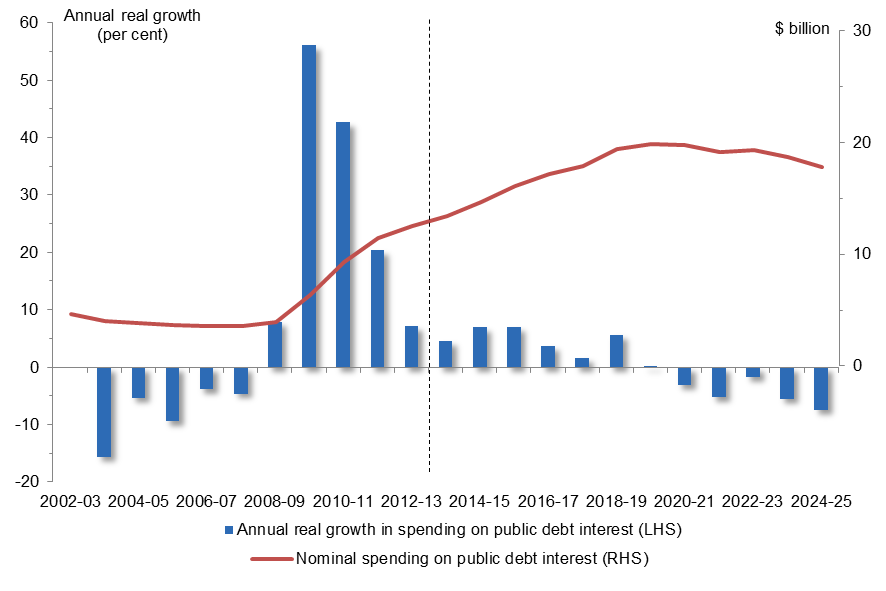 Source: Australian Government Budgets and PBO AnalysisOfficial Development AssistanceFollowing historical annual real growth of 8.0 per cent, spending on Official Development Assistance or foreign aid is projected to contract by 0.8 per cent in real terms annually over the medium term. Official Development Assistance is not projected to account for any of the real growth in total spending over the medium term and is projected to account for 1 per cent of total spending in 2024-25.Growth over the medium term reflects the 2014-15 Budget commitment to freeze foreign aid spending until 2016-17, and index it to movements in the CPI from 2016-17 rather than increasing toward the former foreign aid spending target of 0.5 per cent of Gross National Income.Figure 2.20.1: Nominal spending on Official Development Assistance and annual real growth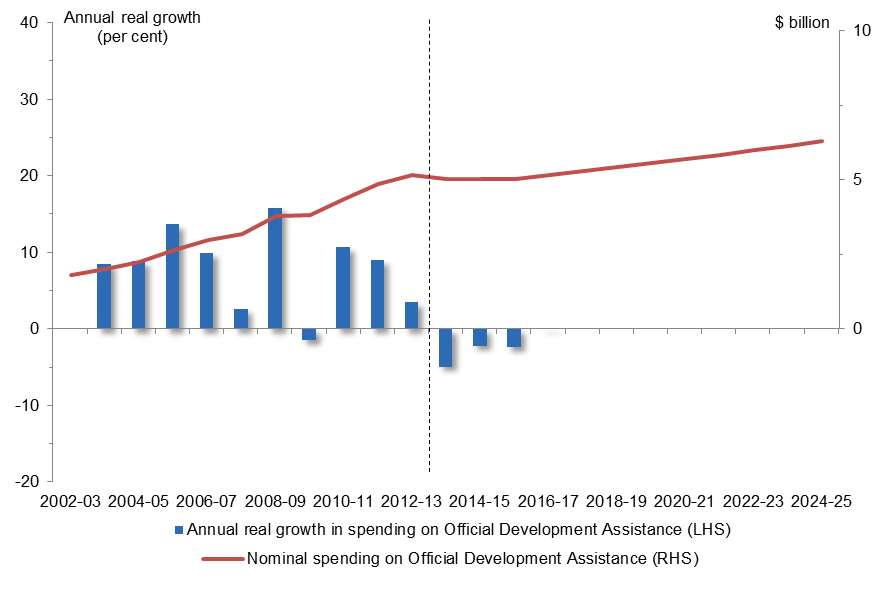 Source: Australian Government Budgets and PBO AnalysisPharmaceutical Benefits and ServicesGrowth in spending on Pharmaceutical Benefits and Services (PBS) is projected to slow from its historical real growth of 2.4 per cent annually to 0.3 per cent annually over the medium term. The PBS is projected to account for a negligible share of the growth in total spending over the medium term and is projected to account for 2 per cent of total spending in 2024-25.Slower growth over the medium term largely reflects 2014-15 Budget measures to decrease PBS rebates by $5, increase safety net thresholds and pause indexation of some subsidies. Figure 2.21.1: Nominal spending on Pharmaceutical Benefits and Services and annual real growth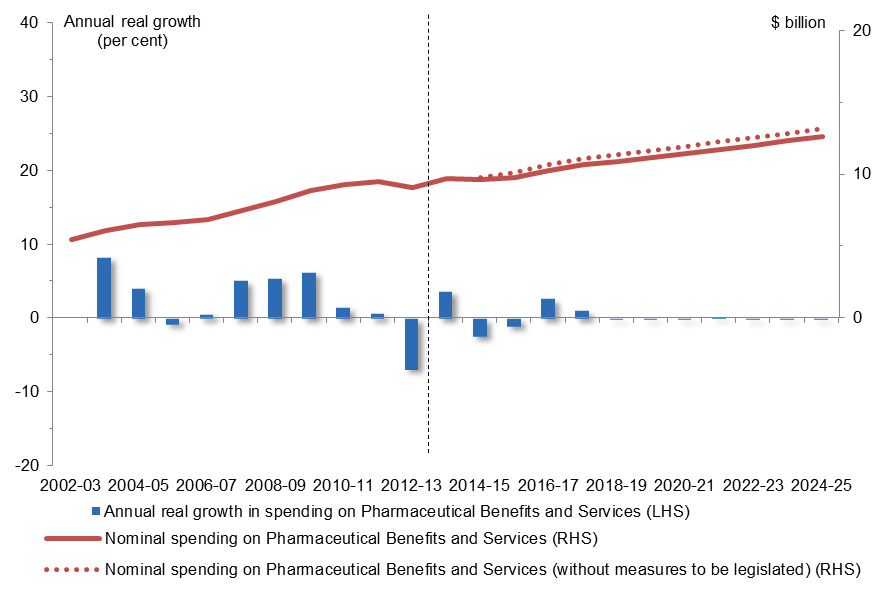 Source: Australian Government Budgets and PBO AnalysisFigure 2.21.1 shows projected spending on the PBS, with and without the impact of the 2014-15 Budget measures which are yet to be legislated. In 2024-25 savings measures relating to the PBS are projected to reduce spending by $0.5 billion.Technical notesReal growth rates versus proportion of GDPAs noted in Section 1 and in Australian Government spending—Part 1: Historical trends from 2002-03 to 2012-13 (PBO 2013), this report compares real growth in spending with real growth in GDP.The large increase in the terms of trade from 2001-02 to 2011-12 significantly boosted nominal GDP.  This strong rise in the terms of trade is expected to be temporary.  It has declined from its peak and is projected to continue to decline over the medium term.  Therefore, examining spending as a ratio of nominal GDP over the period when the terms of trade rose strongly has the effect of masking underlying trends in spending.Real spending has been deflated by the Consumer Price Index to 2012-13 dollars.  This is the latest year for which actual spending data is available.  Real government spending is compared with growth in real GDP to examine trends in spending over time.The growth rates in Section 1 are compound annual average growth rates and cumulative contributions to growth.The figures for each of the programs in Section 2 show annual real growth in spending to better illustrate year to year fluctuations in spending on each program.  These figures also show spending in nominal dollars given the public debate is often framed in these terms. Period of analysisThe period of analysis for this report is from 2002-03 to 2024-25.The ‘historical’ period of analysis commences in 2002-03 as there is greater data consistency from this year onwards and concludes in 2012-13, the last year for which actual spending data is available.The ‘medium term’ analysis commences from the last year of the historical period and concludes in 2024-25 which is the final year of the medium term projections period published in the Budget Papers.Estimates of spending up to 2017-18 are consistent with published 2014-15 Budget figures.Projected levels of spending on these programs beyond 2017-18 have been prepared by the PBO based on information provided by agencies and a range of models based on current policy settings.Spending dataTwenty-one major programsRather than an exhaustive analysis of all the components of government spending, this report discusses twenty-one significant contributors to the growth in total government spending over the medium term.Projections in this report are based on the Australian Government projection of total spending. Spending on other programs outside the twenty-one programs listed is not separately projected.Cash versus accruals Section 1 refers to total spending on a cash basis and is consistent with the projection of total payments to 2024-25 in the 2014-15 Budget papers.Section 2 refers to spending on an accrual basis as detailed information on programs is only available in accrual terms.  In most cases, over the medium term, the differences between cash and accrual aggregates will not be significant.Spending, expenses and net capital investment Total government spending on an accrual basis comprises expenses and net capital investment.The analysis of major programs in this report is based on expenses only.  The exception to this is defence, which has the largest proportion of net capital investment of all government spending areas (largely reflecting the acquisition of specialist military equipment).  As such the analysis of total defence spending also includes net capital investment.Associated revenue impactsThe tables and figures in the report only show the spending on particular programs – any associated revenue impacts are not included.Commonwealth own-purpose expenses and funding to StatesProgram expenses discussed in this report reflect both direct Commonwealth spending on programs (own-purpose expenses), and funding provided to States and Territories for programs.  For example, spending on public hospitals and schools largely comprise funding to States for these purposes.Spending on some programs comprises a mix of own-purpose expenses and funding to States.  Increased own-purpose spending in some areas discussed in this report may be partly offset by corresponding reductions in funding to States as the Commonwealth assumes a greater role as a direct funder of certain programs and services.  For example, increased Australian Government spending on aged care as the Commonwealth assumes a greater role in funding places is partly offset by reduced payments to States for these services.Departmental and administered spendingSpending projections for individual programs exclude departmental funding.  The exceptions to this are the NDIS and defence where departmental costs are integrally linked to the programs.GST Medium-term growth in GST transfers to the States is driven by the continuation of the assumption in the 2014-15 Budget of a projected increase in growth in the consumption of goods and services subject to the tax.National Disability Insurance Scheme Spending on the NDIS includes State contributions (which make up over 50 per cent of the total spending on the scheme in 2017-18) and funding provided through the existing National Disability Agreement.Spending on the NDIS includes departmental costs as they are integrally linked to the establishment of the scheme.DefenceSpending growth in the medium term has been projected by the PBO reflecting the long term funding commitments made in the 2009 Defence White Paper as amended by deferral decisions, and adjustments made in the 2014-15 Budget to smooth the funding profile over the medium term.Impact of measures yet to be legislated2014-15 Budget savings measures that require legislation which have not yet been passed affect eleven of the programs discussed in this report.  This includes those measures currently before Parliament and those still to be introduced into the Parliament.The impact on government spending of the measures yet to be legislated is detailed at Attachment B.Commitments relating to funding arrangements with States, in particular for schools and public hospitals, have not been included in the unlegislated savings measures.  These are not subject to the same legislative requirements as the other eleven affected programs.The public debt interest impact of the measures yet to be legislated is not included in the projections.Data used in this reportTable B.1: Nominal spending on programs discussed in this reportSource: Australian Government Budgets and PBO AnalysisTable B.2: Impact of 2014-15 Budget measures yet to be legislated on spending programs discussed in this reportNote: A negative sign before a number indicates a reduction in spending, while a positive number indicates an increase in spending.Source: PBO Analysiswww.aph.gov.au/pboAnnual real growthHistoricalMedium termAustralian government payments3.6 per cent2.6 per centReal GDP3.0 per  cent3.2 per centYearPayments as a proportion of nominal GDPPayments grown in line with real GDP2002-0324.6 per cent2003-0424.3 per cent2004-0524.1 per cent2005-0624.1 per cent2006-0723.3 per cent2007-0823.1 per cent2008-0925.1 per cent2009-1026.0 per cent2010-1124.6 per cent2011-1225.0 per cent2012-1324.1 per cent24.1 per cent2013-1425.9 per cent24.5 per cent2014-1525.3 per cent24.9 per cent2015-1624.8 per cent25.1 per cent2016-1724.7 per cent25.3 per cent2017-1824.8 per cent25.6 per cent2018-1925.1 per cent25.8 per cent2019-2024.8 per cent25.9 per cent2020-2124.7 per cent26.0 per cent2021-2224.6 per cent26.0 per cent2022-2324.5 per cent26.0 per cent2023-2424.4 per cent26.0 per cent2024-2524.2 per cent26.0 per centYearNominal government payments ($ billion)2002-03197 billion2003-04210 billion2004-05222 billion2005-06240 billion2006-07253 billion2007-08272 billion2008-09316 billion2009-10222 billion2010-11346 billion2011-12371 billion2012-13367 billion2013-14411 billion2014-15412 billion2015-16424 billion2016-17444 billion2017-18467 billion2018-19498 billion2019-20520 billion2020-21548 billion2021-22576 billion2022-23606 billion2023-24637 billion2024-25668 billionDriver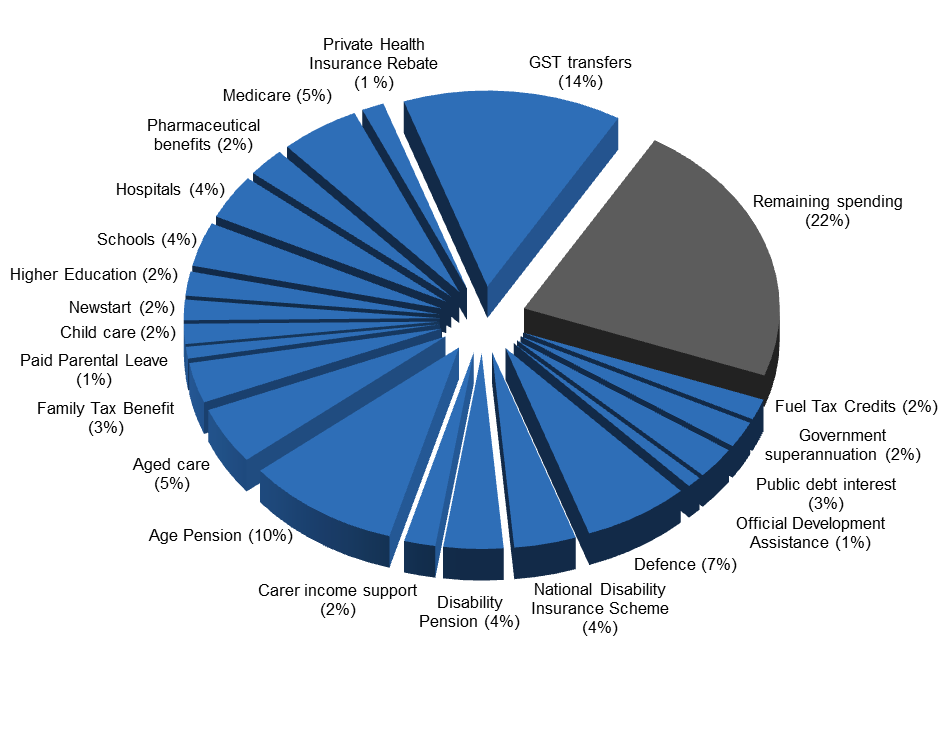 2024-25
Share of total spendingGST transfers to States14 per centNational Disability Insurance Scheme4 per centAge Pension10 per centDefence spending7 per centAged care5 per centMedicare Benefits Schedule5 per centSchools4 per centPublic Hospitals4 per centPaid Parental Leave1 per centDisability Support Pension4 per centFamily Tax Benefit3 per centChild care2 per centCarer income support2 per centFuel Tax Credit Scheme2 per centPharmaceutical benefits and services2 per centGovernment superannuation2 per centHigher Education2 per centPrivate Health Insurance Rebate1 per centNewstart2 per centPublic debt interest3 per centOfficial Development Assistance1 per centRemaining spending22 per centDriverNominal spendingNominal spendingAnnual real growthAnnual real growthContributions to growth (a)Contributions to growth (a)Share of total growthShare of total spendingDriver2012-132024-252002-032012-132002-032012-132012-132024-25Driver2012-132024-25tototototo2024-25Driver2012-132024-252012-132024-252012-132024-252024-252024-25$b$b%%Percentage pointsPercentage points%%GST transfers to States48941.83.23.05.81814National Disability Insurance Scheme (b)026--0.05.1164Age pension36684.52.84.93.71210Defence spending (c)23472.13.61.63.2107Aged care13326.85.42.32.995Medicare Benefits Schedule19345.82.73.01.865Schools12255.53.71.91.754Public hospitals13253.62.91.51.444Disability Support Pension15265.32.12.31.134Paid Parental Leave (d)17-12.00.51.131Carer income support61410.24.01.51.032Child care51110.34.91.11.032Fuel Tax Credits  5123.04.00.50.932Government superannuation14153.7-1.71.6-0.7-22Family Tax Benefit19233.3-1.02.0-0.6-23Private Health Insurance rebate5105.92.30.90.411Higher education9145.21.21.30.412Newstart7121.71.10.40.312Public debt interest13187.50.42.40.213Official Development Assistance568.0-0.81.0-0.101Pharmaceutical benefits and services9132.40.30.70.102Totals for above programs only2785314.13.034.530.69578Total (e)3846823.82.445.232.3100100Real GDP3.03.2Real GDP growth3.0 per cent historically3.2 per cent medium termPrograms growing faster than real GDP historically and slower than it over the medium termPrograms growing faster than real GDP historically and slower than it over the medium termPrograms growing faster than real GDP historically and slower than it over the medium termOfficial Development Assistance8.0 per cent historically-0.8 per cent medium termPublic debt interest7.5 per cent historically0.4 per cent medium termPrivate Health Insurance Rebate5.9 per cent historically2.3 per cent medium termMedicare5.8 per cent historically2.7 per cent medium termDisability Pension5.3 per cent historically2.1 per cent medium termHigher Education5.2 per cent historically1.2 per cent medium termAge Pension4.5 per cent historically2.8 per cent medium termGovernment superannuation3.7 per cent historically-1.7 per cent medium termPublic Hospitals3.6 per cent historically2.9 per cent medium termFamily Tax Benefit3.3 per cent historically-1.0 per cent medium termPrograms growing faster than real GDP both historically and over the medium termPrograms growing faster than real GDP both historically and over the medium termPrograms growing faster than real GDP both historically and over the medium termChild care10.3 per cent historically4.9 per cent medium termCarer income support10.2 per cent historically4.0 per cent medium termAged care6.8 per cent historically5.4 per cent medium termSchools5.5 per cent historically3.7 per cent medium termNew programs and programs growing slower than real GDP historically and faster over the medium termNew programs and programs growing slower than real GDP historically and faster over the medium termNew programs and programs growing slower than real GDP historically and faster over the medium termFuel Tax Credits3.0 per cent historically4.0 per cent medium termDefence2.1 per cent historically3.6 per cent medium termGST transfers to States1.8 per cent historically3.2 per cent medium termPaid Parental LeaveNot commenced12.0 per cent medium termNational Disability Insurance SchemeSignificant growth from 2013-14 commencementSignificant growth from 2013-14 commencementPrograms growing slower than real GDP both historically and over the medium termPrograms growing slower than real GDP both historically and over the medium termPrograms growing slower than real GDP both historically and over the medium termPharmaceutical benefits2.4 per cent historically0.3 per cent medium termNewstart1.7 per cent historically1.1 per cent medium termDriverContribution to medium term growthGST transfers to States5.8 percentage pointsNational Disability Insurance Scheme5.1 percentage pointsAge Pension3.7 percentage pointsDefence spending3.3 percentage pointsAged care2.9 percentage pointsMedicare Benefits Schedule1.8 percentage pointsSchools1.7 percentage pointsPublic Hospitals1.4 percentage pointsDisability Support Pension1.1 percentage pointsPaid Parental Leave1.1 percentage pointsCarer income support1.0 percentage pointsChild care1.0 percentage pointsFuel Tax Credit Scheme0.9 percentage pointsGovernment superannuation-0.7 percentage pointsFamily Tax Benefit-0.6 percentage pointsPrivate Health Insurance Rebate0.4 percentage pointsHigher Education0.4 percentage pointsNewstart0.3 percentage pointsPublic debt interest0.2 percentage pointsOfficial Development Assistance-0.1 percentage pointsPharmaceutical benefits and services0.1 percentage pointsYearNominal dollarsAnnual real growth2002-0331 billion2003-0433 billion5.6 per cent2004-0535 billion3.1 per cent2005-0637 billion3.5 per cent2006-0740 billion2.6 per cent2007-0842 billion3.7 per cent2008-0941 billion-5.9 per cent2009-1044 billion4.5 per cent2010-1146 billion1.1 per cent2011-1246 billion-1.9 per cent2012-1348 billion2.1 per cent2013-1451 billion2.7 per cent2014-1554 billion3.6 per cent2015-1657 billion3.6 per cent2016-1760 billion3.4 per cent2017-1864 billion3.0 per cent2018-1967 billion3.0 per cent2019-2071 billion3.4 per cent2020-2176 billion3.5 per cent2021-2280 billion3.4 per cent2022-2385 billion3.1 per cent2023-2489 billion3.0 per cent2024-2594 billion3.0 per centYearNominal dollarsAnnual real growth2013-140.3 billion2014-151 billion123 per cent2015-161 billion60 per cent2016-174 billion271 per cent2017-1811 billion160 per cent2018-1918 billion55 per cent2019-2020 billion11 per cent2020-2122 billion5 per cent2021-2223 billion3 per cent2022-2324 billion2 per cent2023-2425 billion2 per cent2024-2526 billion2 per centYearNominal dollarsNominal dollar without measuresAnnual real growth2002-0317.7 billion2003-0419.5 billion7.6 per cent2004-0520.0 billion-0.2 per cent2005-0620.6 billion-0.1 per cent2006-0722.6 billion6.6 per cent2007-0824.6 billion5.2 per cent2008-0928.1 billion10.9 per cent2009-1029.4 billion2.2 per cent2010-1132.2 billion6.1 per cent2011-1234.7 billion5.5 per cent2012-1336.3 billion2.2 per cent2013-1439.4 billion5.6 per cent2014-1542.0 billion42.0 billion4.3 per cent2015-1644.5 billion44.5 billion3.6 per cent2016-1747.5 billion47.5 billion4.0 per cent2017-1849.6 billion49.8 billion1.9 per cent2018-1952.4 billion53.0 billion3.0 per cent2019-2054.3 billion55.7 billion1.1 per cent2020-2157.3 billion59.2 billion2.9 per cent2021-2259.0 billion61.9 billion0.6 per cent2022-2362.4 billion66.5 billion3.1 per cent2023-2464.4 billion69.9 billion0.7 per cent2024-2567.9 billion74.8 billion2.9 per centYear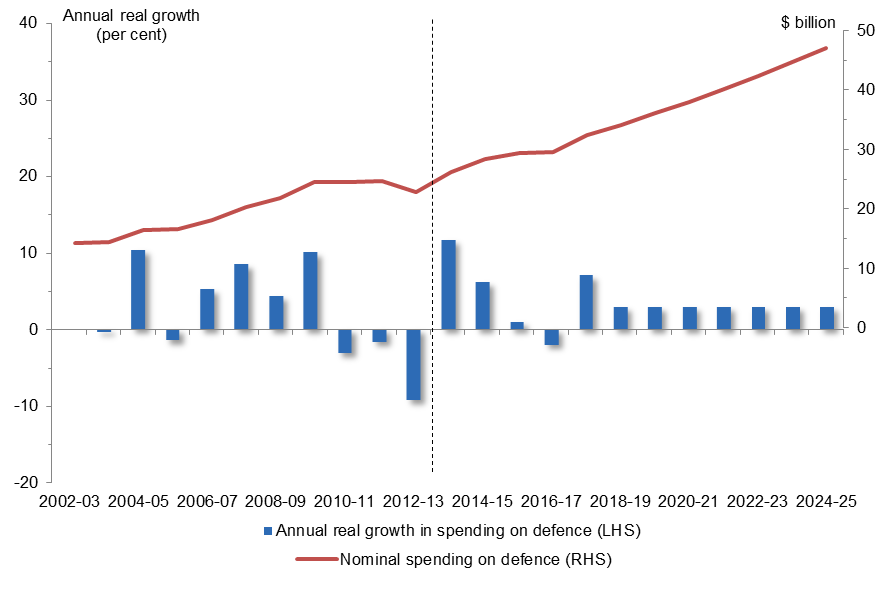 Nominal dollarsAnnual real growth2002-0314 billion2003-0415 billion1.0 per cent2004-0516 billion8.8 per cent2005-0616 billion-7.5 per cent2006-0718 billion12 per cent2007-0820 billion8.5 per cent2008-0922 billion4.4 per cent2009-1024 billion10.0 per cent2010-1124 billion-4.0 per cent2011-1225 billion-.8 per cent2012-1323 billion-10.3 per cent2013-1428 billion13 per cent2014-1528 billion6.1 per cent2015-1629 billion0.9 per cent2016-1730 billion-1.8 per cent2017-1832 billion6.8 per cent2018-1935 billion4.6 per cent2019-2036 billion1.8 per cent2020-2138 billion3.4 per cent2021-2240 billion2.5 per cent2022-2343 billion3.5 per cent2023-2445 billion2.3 per cent2024-2547 billion2.5 per centYearNominal dollarsAnnual real growth2002-035 billion2003-046 billion14.5 per cent2004-056 billion0.4 per cent2005-066 billion2.0 per cent2006-077 billion5.2 per cent2007-087 billion4.6 per cent2008-098 billion5.4 per cent2009-109 billion7.3 per cent2010-1110 billion7.4 per cent2011-1211 billion8.1 per cent2012-1313 billion14.3 per cent2013-1414 billion4.8 per cent2014-1515 billion4.8 per cent2015-1616 billion3.6 per cent2016-1717 billion3.6 per cent2017-1818 billion 3.8 per cent2018-1920 billion7.7 per cent2019-2021 billion5.5 per cent2020-2123 billion5.6 per cent 2021-2225 billion7.1 per cent2022-2327 billion6.2 per cent2023-2430 billion5.8 per cent2024-2532 billion5.7 per centYearNominal dollarsNominal dollars without measuresAnnual real growth2002-038.1 billion2003-048.5 billion2.6 per cent2004-0510.1 billion15.6 per cent2005-0610.8 billion4.2 per cent2006-0711.7 billion4.7 per cent2007-0813.0 billion7.4 per cent2008-0914.1 billion5.8 per cent2009-1015.4 billion6.3 per cent2010-1116.3 billion2.5 per cent2011-1217.8 billion7.1 per cent2012-1318.6 billion1.8 per cent2013-1419.1 billion0.0 per cent2014-1520.3 billion20.4 billion4.1 per cent2015-1620.2 billion21.7 billion-3.1 per cent2016-1721.5 billion23.1 billion3.9 per cent2017-1822.6 billion24.3 billion2.9 per cent2018-1924.1 billion25.8 billion3.6 per cent2019-2025.5 billion27.3 billion3.6 per cent2020-2127.1 billion29.0 billion3.5 per cent2021-2228.8 billion30.7 billion3.6 per cent2022-2330.5 billion32.6 billion3.5 per cent2023-2432.4 billion34.5 billion3.5 per cent2024-2534.3 billion36.5 billion3.4 per centYearNominal dollarsAnnual real growth2002-035 billion2003-046 billion10.1 per cent2004-057 billion8.4 per cent2005-067 billion5.8 per cent2006-078 billion3.2 per cent2007-088 billion-1.2 per cent2008-099 billion6.1 per cent2009-1010 billion10.0 per cent2010-1111 billion5.8 per cent2011-1211 billion4.2 per cent2012-1312 billion2.9 per cent2013-1413 billion7.9 per cent2014-1514 billion6.4 per cent2015-1616 billion6.2 per cent2016-1717 billion 6.2 per cent2017-1818 billion4.0 per cent2018-1919 billion2.0 per cent2019-2020 billion2.1 per cent2020-2121 billion2.1 per cent2021-2222 billion2.1 per cent2022-2323 billion2.1 per cent2023-2424 billion2.0 per cent2024-2525 billion1.9 per centYearNominal dollarsAnnual real growth2002-037 billion2003-047 billion2.9 per cent2004-058 billion3.7 per cent2005-068 billion1.4 per cent2006-079 billion2.9 per cent2007-0810 billion7.0 per cent2008-0910 billion1.9 per cent2009-1011 billion6.9 per cent2010-1112 billion3.6 per cent2011-1213 billion2.3 per cent2012-1313 billion3.7 per cent2013-1414 billion1.3 per cent2014-1515 billion6.8 per cent2015-1617 billion6.8 per cent2016-1718 billion 6.7 per cent2017-1819 billion1.8 per cent2018-1920 billion1.7 per cent2019-2021 billion1.7 per cent2020-2121 billion1.7 per cent2021-2222 billion1.7 per cent2022-2323 billion1.7 per cent2023-2424 billion1.6 per cent2024-2525 billion1.6 per centYearNominal dollarsNominal dollars without measuresAnnual real growth2002-036.9 billion2003-047.5 billion6.8 per cent2004-057.9 billion3.1 per cent2005-068.3 billion1.1 per cent2006-078.7 billion1.8 per cent2007-089.4 billion4.8 per cent2008-0910.9 billion13.0 per cent2009-1011.9 billion6.2 per cent2010-1113.4 billion9.2 per cent2011-1214.6 billion6.5 per cent2012-1315.0 billion0.7 per cent2013-1416.1 billion4.6 per cent2014-1516.7 billion16.7 billion1.6 per cent2015-1617.2 billion17.2 billion0.3 per cent2016-1717.8 billion17.8 billion0.9 per cent2017-1818.3 billion18.5 billion0.6 per cent2018-1919.3 billion19.6 billion2.7 per cent2019-2020.3 billion20.8 billion2.8 per cent2020-2121.5 billion22.2 billion3.0 per cent2021-2222.7 billion23.7 billion3.1 per cent2022-2323.8 billion25.2 billion2.6 per cent2023-2425.0 billion26.7 billion2.3 per cent2024-2525.8 billion28.0 billion0.6 per centYearNominal dollarsAnnual real growth2010-111 billion2011-121 billion137.4 per cent2012-131 billion-5.4 per cent2013-142 billion22.2 per cent2014-152 billion5.5 per cent2015-164 billion118.1 per cent2016-175 billion22.2 per cent2017-186 billion1.0 per cent2018-196 billion2.4 per cent2019-206 billion2.4 per cent2020-216 billion1.8 per cent2021-227 billion1.7 per cent2022-237 billion1.3 per cent2023-247 billion1.1 per cent2024-257 billion0.8 per centYearNominal dollarsNominal dollars without measuresAnnual real growth2002-031.8 billion2003-042.2 billion20.1 per cent2004-052.5 billion8.6 per cent2005-062.7 billion7.8 per cent2006-073.0 billion6.1 per cent2007-083.6 billion17.8 per cent2008-094.5 billion19.8 per cent2009-104.1 billion-11.4 per cent2010-115.1 billion21.5 per cent2011-125.7 billion9.4 per cent2012-136.2 billion6.9 per cent2013-147.0 billion8.8 per cent2014-157.6 billion7.6 billion6.9 per cent2015-168.3 billion8.3 billion5.7 per cent2016-179.0 billion9.0 billion6.2 per cent2017-189.8 billion9.8 billion5.9 per cent2018-1910.3 billion10.4 billion2.7 per cent2019-2010.8 billion11.0 billion2.5 per cent2020-2111.3 billion11.6 billion2.3 per cent2021-2211.9 billion12.2 billion2.2 per cent2022-2312.4 billion12.9 billion2.0 per cent2023-2413.0 billion13.6 billion1.9 per cent2024-2513.5 billion14.4 billion1.7 per centYearNominal dollarsNominal dollars without measuresAnnual real growth2002-031.4 billion2003-041.4 billion-0.7 per cent2004-051.5 billion2.9 per cent2005-061.5 billion-0.6 per cent2006-071.9 billion24.8 per cent2007-082.3 billion16.2 per cent2008-093.3 billion37.7 per cent2009-103.3 billion-1.8 per cent2010-113.8 billion10.7 per cent2011-124.2 billion9.3 per cent2012-134.8 billion10.6 per cent2013-145.6 billion14.5 per cent2014-156.3 billion6.3 billion9.9 per cent2015-166.8 billion6.9 billion5.5 per cent2016-177.4 billion7.5 billion6.1 per cent2017-188.0 billion8.1 billion5.8 per cent2018-198.4 billion8.5 billion2.4 per cent2019-208.9 billion9.0 billion2.5 per cent2020-219.3 billion9.4 billion2.4 per cent2021-229.8 billion9.9 billion2.5 per cent2022-2310.3 billion10.4 billion2.4 per cent2023-2410.8 billion10.9 billion2.4 per cent2024-2511.3 billion11.4 billion2.3 per centYear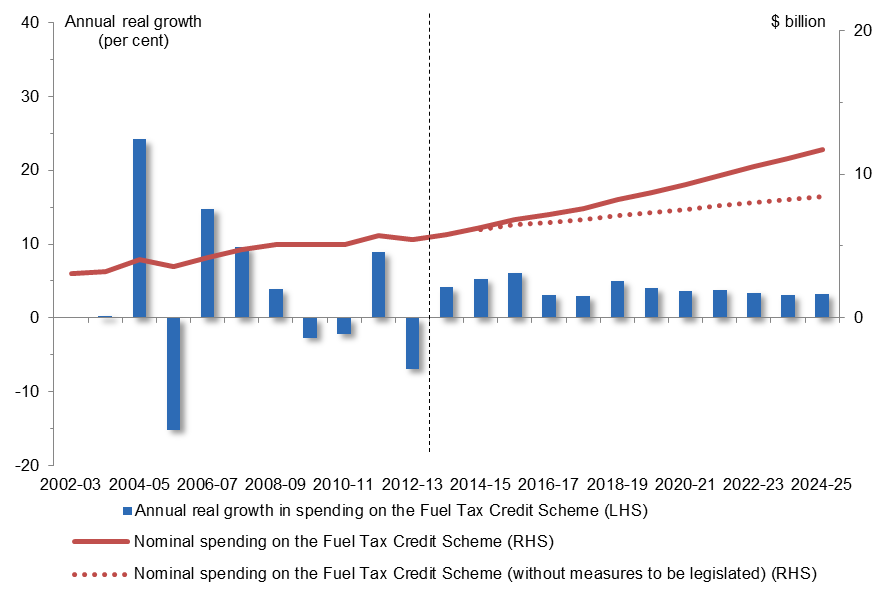 Nominal dollarsNominal dollars without measuresAnnual real growth2002-033.1 billion2003-043.2 billion0.4 per cent2004-054.1 billion24.2 per cent2005-063.5 billion-15.1 per cent2006-074.2 billion14.9 per cent2007-084.8 billion9.7 per cent2008-095.1 billion3.9 per cent2009-105.1 billion-2.6 per cent2010-115.1 billion-2.2 per cent2011-125.7 billion9.0 per cent2012-135.4 billion-6.9 per cent2013-145.8 billion4.2 per cent2014-156.3 billion6.2 billion5.4 per cent2015-166.8 billion6.5 billion6.2 per cent2016-177.2 billion6.7 billion3.1 per cent2017-187.6 billion6.8 billion3.0 per cent2018-198.2 billion7.1 billion5.1 per cent2019-208.8 billion7.4 billion4.1 per cent2020-219.3 billion7.6 billion3.7 per cent2021-229.9 billion7.8 billion3.9 per cent2022-2310.5 billion8.0 billion3.5 per cent2023-2411.1 billion8.3 billion3.1 per cent2024-2511.5 billion8.5 billion3.3 per centYearNominal dollarsAnnual real growth2002-037 billion2003-046 billion-17.5 per cent2004-057 billion14.4 per cent2005-068 billion5.2 per cent2006-078 billion1.1 per cent2007-089 billion-3.9 per cent2008-099 billion5.6 per cent2009-1010 billion5.4 per cent2010-1111 billion5.4 per cent2011-1214 billion0.4 per cent2012-1313 billion27.2 per cent2013-1412 billion-5.7 per cent2014-1513 billion-9.5 per cent2015-1613 billion0.4 per cent2016-1713 billion-0.8 per cent2017-1813 billion-0.3 per cent2018-1913 billion-1.5 per cent2019-2014 billion-0.9 per cent2020-2114 billion-0.1 per cent2021-2214 billion-0.3 per cent2022-2314 billion-0.5 per cent2023-2415 billion-0.6 per cent2024-2515 billion-0.6 per centFigure 2.15.1: Nominal spending on the Family Tax Benefit and annual real growth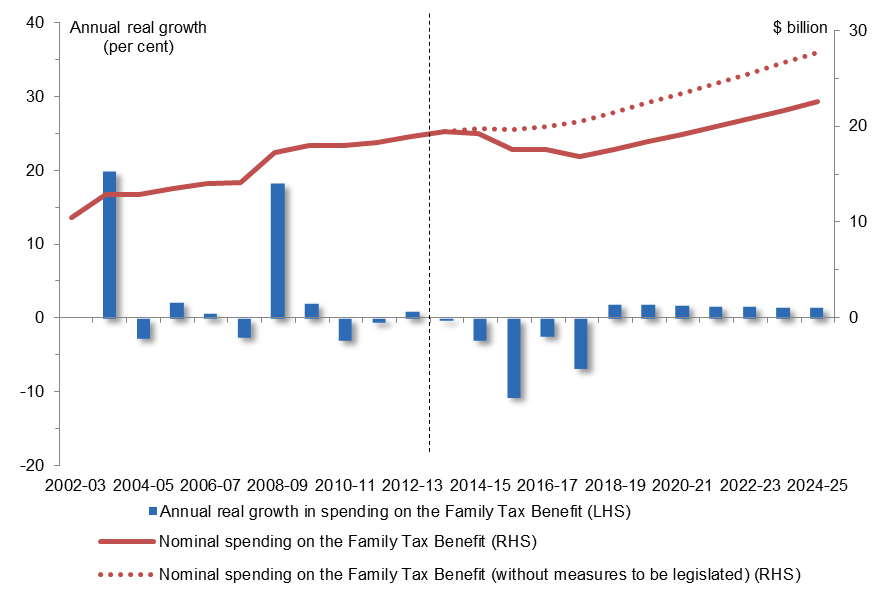 Source: Australian Government Budget and PBO AnalysisYearNominal dollarsNominal dollars without measuresAnnual real growth2002-032.3 billion2003-042.5 billion6.9 per cent2004-052.9 billion9.6 per cent2005-063.2 billion8.9 per cent2006-073.5 billion5.8 per cent2007-083.8 billion5.4 per cent2008-094.1 billion5.3 per cent2009-104.5 billion6.1 per cent2010-114.9 billion5.5 per cent2011-125.7 billion13.5 per cent2012-135.4 billion-6.9 per cent2013-145.7 billion2.9 per cent2014-156.0 billion6.0 billion2.4 per cent2015-166.2 billion6.3 billion1.2 per cent2016-176.5 billion6.7 billion1.7 per cent2017-186.7 billion7.0 billion1.6 per cent2018-197.1 billion7.4 billion2.6 per cent2019-207.5 billion7.8 billion2.6 per cent2020-217.8 billion8.2 billion2.6 per cent2021-228.2 billion8.6 billion2.6 per cent2022-238.7 billion9.1 billion2.6 per cent2023-249.1 billion9.6 billion2.6 per cent2024-259.6 billion10.1 billion2.6 per centYearNominal dollarsNominal dollars without measuresAnnual real growth2002-034.0 billion2003-044.4 billion6.6 per cent2004-054.6 billion3.5 per cent2005-064.9 billion3.9 per cent2006-075.3 billion3.1 per cent2007-086.1 billion12.9 per cent2008-096.1 billion-3.5 per cent2009-107.8 billion24.2 per cent2010-117.7 billion-3.4 per cent2011-128.5 billion8.0 per cent2012-138.7 billion-0.2 per cent2013-149.0 billion0.2 per cent2014-159.2 billion9.6 billion0.6 per cent2015-169.3 billion10.0 billion-1.9 per cent2016-179.3 billion10.4 billion-2.3 per cent2017-189.5 billion10.9 billion-0.5 per cent2018-1910.0 billion11.6 billion2.9 per cent2019-2010.5 billion12.3 billion2.8 per cent2020-2111.1 billion13.0 billion2.7 per cent2021-2211.6 billion13.7 billion2.6 per cent2022-2312.2 billion14.5 billion2.5 per cent2023-2412.9 billion15.3 billion2.7 per cent2024-2513.6 billion16.1 billion2.8 per centSource: Australian Government Budget and PBO AnalysisYearNominal dollarsAnnual real growth2002-035 billion2003-044 billion-15.6 per cent2004-054 billion-5.3 per cent2005-064 billion-9.4 per cent2006-074 billion-3.8 per cent2007-084 billion-4.5 per cent2008-094 billion8.0 per cent2009-106 billion56.1 per cent2010-119 billion42.7 per cent2011-1211 billion20.4 per cent2012-1313 billion7.2 per cent2013-1413 billion4.6 per cent2014-1515 billion7.0 per cent2015-1616 billion7.0 per cent2016-1717 billion3.8 per cent2017-1818 billion1.6 per cent2018-1919 billion5.7 per cent2019-2020 billion0.1 per cent2020-2120 billion-3.1 per cent2021-2219 billion-5.2 per cent2022-2319 billion-1.7 per cent2023-2419 billion-5.5 per cent2024-2518 billion-7.4 per centYearNominal dollarsAnnual real growth2002-032 billion2003-042 billion8.6 per cent2004-052 billion8.9 per cent2005-063 billion13.7 per cent2006-073 billion10.0 per cent2007-083 billion2.6 per cent2008-094 billion15.9 per cent2009-104 billion-1.5 per cent2010-114 billion10.7 per cent2011-125 billion9.0 per cent2012-135 billion3.5 per cent2013-145 billion-4.9 per cent2014-155 billion-2.2 per cent2015-165 billion-2.4 per cent2016-175 billion0.0 per cent2017-185 billion0.0 per cent2018-195 billion0.0 per cent2019-206 billion0.0 per cent2020-216 billion0.0 per cent2021-226 billion0.0 per cent2022-236 billion0.0 per cent2023-246 billion0.0 per cent2024-256 billion0.0 per centYearNominal dollarsNominal dollars without measuresAnnual real growth2002-035.5 billion2003-046.1 billion8.3 per cent2004-056.5 billion4.1 per cent2005-066.6 billion-0.7 per cent2006-076.9 billion0.6 per cent2007-087.5 billion5.1 per cent2008-098.1 billion5.4 per cent2009-108.8 billion6.3 per cent2010-119.2 billion1.5 per cent2011-129.5 billion0.7 per cent2012-139.1 billion-6.8 per cent2013-149.7 billion3.7 per cent2014-159.6 billion9.8 billion-2.4 per cent2015-169.8 billion10.1 billion-1.0 per cent2016-1710.3 billion10.7 billion2.7 per cent2017-1810.7 billion11.1 billion1.1 per cent2018-1910.9 billion11.4 billion-0.1 per cent2019-2011.2 billion11.7 billion-0.1 per cent2020-2111.4 billion12.0 billion-0.1 per cent2021-2211.7 billion12.2 billion0.0 per cent2022-2312.0 billion12.5 billion-0.1 per cent2023-2412.3 billion12.8 billion-0.1 per cent2024-2512.6 billion13.2 billion-0.1 per centNominal spending ($ b)2002-032003-042004-052005-062006-072007-082008-092009-102010-112011-122012-132013-142014-152015-162016-172017-182018-192019-202020-212021-222022-232023-242024-25GST transfers to States30.733.235.137.439.642.441.244.045.946.048.150.753.757.060.463.867.371.475.880.384.889.594.4National Disability Insurance Scheme0.00.00.00.00.00.00.00.00.00.00.00.30.71.14.211.217.720.121.622.723.925.126.3Age Pension17.719.520.020.622.624.628.129.432.234.736.339.442.044.547.549.652.454.357.359.062.464.467.9Defence spending14.214.716.415.618.020.221.824.524.224.622.626.228.429.429.632.434.236.038.040.142.344.647.1Aged care5.05.96.16.46.97.58.18.99.910.912.813.814.715.616.617.719.521.122.825.127.329.632.1Medicare Benefits Schedule8.18.510.110.811.713.014.115.416.317.818.619.120.320.221.522.624.125.527.128.830.532.434.3Schools5.36.06.77.37.77.98.79.810.611.311.913.214.415.617.018.119.019.820.821.822.823.824.9Public hospitals7.17.58.08.38.89.810.311.212.012.513.313.815.116.618.118.919.720.521.422.323.224.225.2Disability Support Pension6.97.57.98.38.79.410.911.913.414.615.016.116.717.217.818.319.320.321.522.723.825.025.8Paid Parental Leave0.00.00.00.00.00.00.00.00.61.51.41.81.94.35.45.65.96.26.46.77.07.27.5Carer income support1.82.22.52.73.03.64.54.15.15.76.27.07.68.39.09.810.310.811.311.912.413.013.5Child care1.41.41.51.51.92.33.33.33.84.24.85.66.36.87.48.08.48.99.39.810.310.811.3Fuel Tax Credit Scheme3.13.24.13.54.24.85.15.15.15.75.45.86.36.87.27.68.28.89.39.910.511.111.8Government superannuation7.26.17.17.88.18.08.79.410.210.513.713.212.312.612.813.113.213.413.814.114.314.614.9Family Tax Benefit10.512.912.813.514.014.117.318.018.018.318.919.419.217.617.616.817.618.419.220.020.821.722.5Private Health Insurance Rebate2.32.52.93.23.53.84.14.54.95.75.45.76.06.26.56.77.17.57.88.28.79.19.6Higher education4.04.44.64.95.36.16.17.87.78.58.79.09.29.39.39.510.010.511.111.612.212.913.6Newstart4.84.84.64.54.54.24.96.16.16.67.59.19.19.19.09.09.19.39.510.010.611.211.5Public debt interest4.64.03.93.63.63.53.96.39.311.412.513.514.716.117.217.919.419.919.719.219.318.717.8Official Development Assistance1.82.02.32.63.03.23.83.84.44.95.15.05.05.05.25.35.45.65.75.86.06.16.3Pharmaceutical benefits and services5.56.16.56.66.97.58.18.89.29.59.19.79.69.810.310.710.911.211.411.712.012.312.6Sub-total of above142.1152.3162.7169.4181.9195.8213.0232.3248.9265.1277.3297.4313.4329.3349.5372.6399.2419.7441.4462.1485.8507.7531.2Total spending201.5216.0230.3244.8261.6282.8328.7346.6361.7382.9383.6419.3417.2431.8456.4479.4510.9532.8560.8589.6619.7650.8681.9Nominal ($ b)2014-152015-162016-172017-182018-192019-202020-212021-222022-232023-242024-25Age Pension0.00.00.0-0.2-0.7-1.4-2.0-2.9-4.1-5.2-6.9Medicare Benefits Schedule-0.1-1.5-1.6-1.7-1.7-1.8-1.9-2.0-2.0-2.1-2.2Disability Support Pension0.00.00.0-0.1-0.3-0.5-0.7-1.0-1.4-1.7-2.2Carer income support0.00.00.00.0-0.1-0.2-0.3-0.4-0.5-0.7-0.8Child care0.00.0-0.1-0.1-0.1-0.1-0.1-0.1-0.1-0.1-0.1Fuel Tax Credit Scheme0.10.40.60.81.11.41.82.12.52.93.3Family Tax Benefit-0.5-2.0-2.3-3.7-3.9-4.1-4.3-4.5-4.7-5.0-5.2Private Health Insurance Rebate0.0-0.1-0.2-0.3-0.3-0.3-0.4-0.4-0.4-0.5-0.5Higher education-0.4-0.7-1.1-1.4-1.7-1.8-2.0-2.1-2.2-2.3-2.5Newstart-0.2-1.1-1.3-1.3-1.3-1.2-1.3-1.3-1.3-1.4-1.4Pharmaceutical benefits and services-0.1-0.3-0.4-0.4-0.5-0.5-0.5-0.5-0.5-0.5-0.5Total effect of measures-1.3-5.4-6.5-8.4-9.4-10.6-11.5-13.0-14.9-16.6-19.0